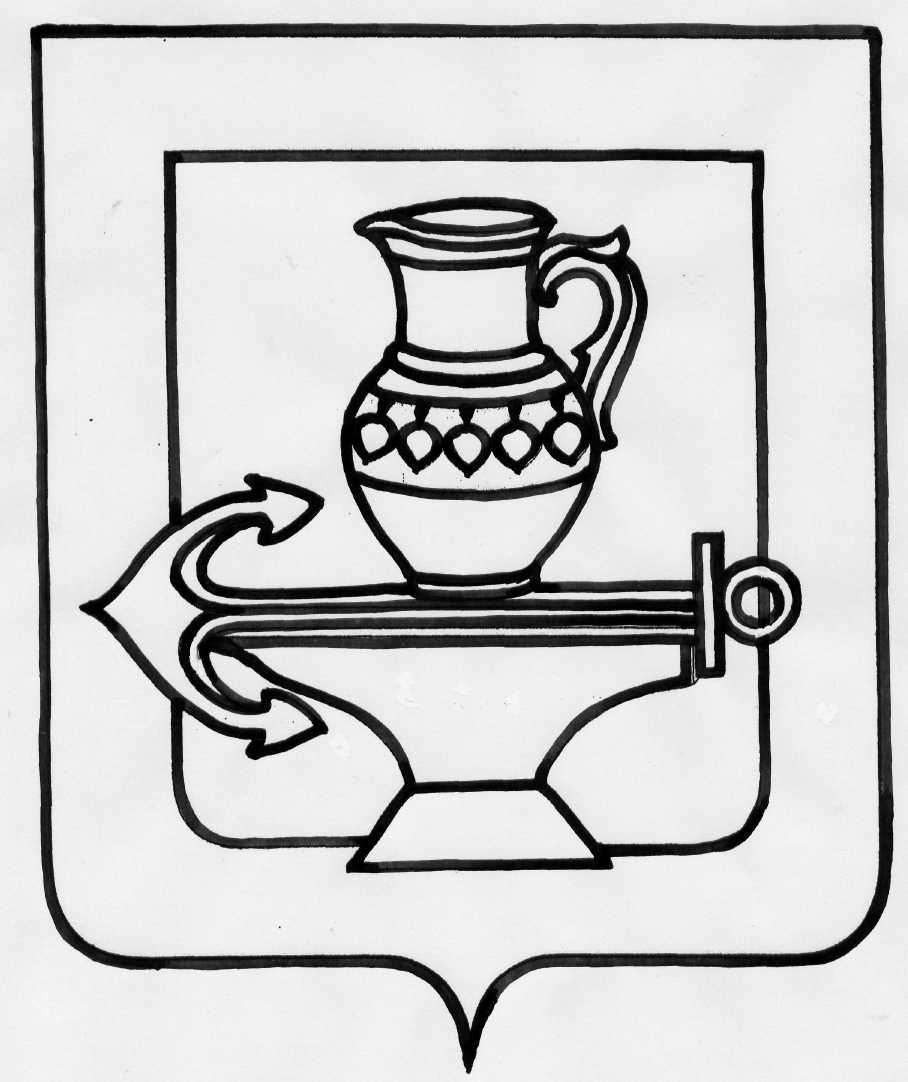 Администрация сельского поселения Ленинский сельсоветЛипецкого муниципального района Липецкой областиРоссийской ФедерацииПОСТАНОВЛЕНИЕ18.01.2016г.                                                                                                                     № 2О внесении изменений в муниципальную программу «Устойчивое развитие сельского поселения Ленинский сельсовет на 2014-2020 годы», утвержденную постановлением администрации сельского поселения Ленинский сельсовет Липецкого муниципального района Липецкой области № 323 от 02.12.2013г.   В связи с изменением мероприятий и объема финансирования мероприятий, руководствуясь Уставом сельского поселения Ленинский сельсовет Липецкого муниципального района Липецкой области, администрация сельского поселения Ленинский сельсовет  ПОСТАНОВЛЯЕТ:   1. Внести изменения в муниципальную программу «Устойчивое развитие сельского поселения Ленинский сельсовет на 2014-2020 годы», утвержденную постановлением администрации сельского поселения  Ленинский сельсовет Липецкого муниципального района Липецкой области № 323 от 02.12.2013г.  (прилагаются).   2. Настоящее постановление вступает в силу со дня его официального обнародования.Глава администрации сельского поселенияЛенинский сельсовет                                                                                              И.И. Жуков                                                                            Приложение                                                                           к постановлению администрации                                                                           сельского поселения Ленинский сельсоветЛипецкого муниципального района Липецкой области                                                                                   № 2 от 18.01.2016г.Изменения в муниципальную программу «Устойчивое развитие сельского поселения Ленинский сельсовет на 2014-2020 годы», утвержденную постановлением администрации сельского поселения  Ленинский сельсовет Липецкого муниципального района Липецкой области № 323 от 02.12.2013г.   Статья 1   Внести в муниципальную программу «Устойчивое развитие сельского поселения Ленинский сельсовет на 2014-2020 годы», утвержденную постановлением администрации сельского поселения  Ленинский сельсовет Липецкого муниципального района Липецкой области № 323 от 02.12.2013г. следующие изменения:   1) Паспорт муниципальной программы изложить в новой редакции:«Паспортмуниципальной программы «Устойчивое развитие сельского поселения Ленинский сельсовет Липецкого муниципального района Липецкой области на 2014-2020 годы»     2) Раздел 2 программы  изложить в новой редакции: «2.  Приоритеты муниципальной политики в сфере устойчивого развития сельского поселения Ленинский сельсовет, краткое описание целей и задач муниципальной программы, обоснование состава и значений соответствующих целевых индикаторов и показателей задач	Программа является инструментом реализации муниципальной политики в области устойчивого развития сельских территорий, направления которой определены Концепцией устойчивого развития сельских территорий Российской Федерации на период до 2020 года (далее - Концепция), утвержденной распоряжением Правительства Российской Федерации от 30 ноября . N 2136-р. В соответствии с Концепцией целями муниципальной политики в области развития сельских территорий являются повышение уровня и качества жизни сельского населения, замедление процессов депопуляции и стабилизация численности сельского населения, создание благоприятных условий для выполнения селом его производственной и других общенациональных функций и задач территориального развития.	С учетом целевых установок Концепции реализация Программы направлена на создание предпосылок для устойчивого развития сельских территорий посредством достижения цели - создание комфортных условий жизнедеятельности в сельском поселении Ленинский сельсовет.Индикаторы достижения цели:- удовлетворенность населения деятельностью органов местного самоуправления, %; - удовлетворенность населения качеством услуг в культурно – досуговой сфере, %;            - общий ввод жилья, м2.Для достижения указанной  цели необходимо решить следующие задачи:	1. Повышения уровня внешнего благоустройства и санитарного содержания населенных пунктов сельского поселения;	2.Создание условий для развития человеческого потенциала;	3. Создание условий для безопасного проживания, работы и отдыха на территории поселения;	4. Создание условий для повышения эффективности деятельности органов местного самоуправления Ленинского сельского поселения.	Показателями задач являются: - объем внебюджетных источников, привлеченных на благоустройство, из расчета на 1 жителя поселения, тыс. руб.;- Доля населения, систематически занимающегося физической культурой и спортом, %;- Доля населения, участвующего в культурно-досуговых мероприятиях, %;- Доля обученного неработающего населения действиям при ЧС, %;- Количество проведенных занятий с населением по обеспечению мер пожарной безопасности, ед.;- Количество мест массового пребывания людей и других мест возможного совершения противоправных, террористических и экстремистских действий, оборудованных системами видеонаблюдения, ед.;-Численность муниципальных служащих на 1 тыс. жителей, чел.;- сумма поступивших неналоговых доходов в бюджет сельского поселения от использования и реализации имущества муниципальной собственности, тыс. руб.           - соответствие градостроительной документации установленным нормам и правилам, %.»3) Раздел 4 программы изложить в новой редакции:  «4. Перечень подпрограмм,  сведения о взаимосвязи результатов их выполнения с целевыми индикаторами муниципальной программыДля решения поставленной цели и задач Программы реализуются четыре  подпрограммы:1.Подпрограмма 1 «Повышение уровня благоустройства на территории сельского поселения Ленинский сельсовет в 2014-2020 годах»;2.Подпрограмма 2  «Развитие социальной сферы в сельском поселении Ленинский сельсовет в 2014-2020 годах»;3.Подпрограмма  3  «Обеспечение безопасности человека на территории сельского поселения Ленинский сельсовет в 2014-2020 годах»;	4. Подпрограмма  4  «Создание системы эффективного муниципального управления в сельском  поселении Ленинский сельсовет на 2014-2020 годы».Подпрограмма «Повышение уровня благоустройства на территории сельского поселения Ленинский сельсовет в 2014-2020 годах» направлена на:	Обеспечение проведения мероприятий по благоустройству территории поселения. Решение задач подпрограммы «Повышение уровня благоустройства на территории сельского поселения Ленинский сельсовет в 2014-2020 годах» заключается в реализации комплекса мероприятий по следующим направлениям:1. Уличное освещение территорий;2. Организация и содержание мест захоронения, памятников;3. Озеленение, благоустройство  территории населенных пунктов сельского поселения;4. Содержание, строительство, ремонт детских и спортивных площадок5. Ликвидация несанкционированных свалок, санитарная очистка территорий.Подпрограмма «Развитие социальной сферы в сельском поселении Ленинский сельсовет в 2014-2020 годах» направлена на:          1. Обеспечение эффективного функционирования объектов социальной сферы;2. Создание условий для вовлечения населения в участие в культурно-досуговых, спортивных мероприятиях. Решение задач подпрограммы «Развитие социальной сферы в сельском поселении  Ленинский сельсовет в 2014-2020 годах» заключается в реализации комплекса мероприятий по следующим направлениям:1.Приобретение спортивного инвентаря и оборудования для  занятий физической культурой и спортом;2. Приобретение компьютерной техники, оборудования, книг;3.Организация и  проведение культурно-досуговых и спортивных мероприятий;4.Обеспечение деятельности культурно - досуговых учреждений.         5. Ремонт объектов культуры.         6. Строительство спортивных сооружений.Подпрограмма «Обеспечение безопасности человека на территории сельского поселения Ленинский  сельсовет в 2014-2020 годах»  направлена на:	 1. Обеспечение проведения мероприятий по ГО и защите населения от ЧС природного и техногенного характера;	2. Обеспечение пожарной безопасности на территории  сельского поселения;	3. Обеспечение видеонаблюдения 	в местах массового пребывания людей и других местах возможного совершения противоправных, террористических и экстремистских действий.	Решение задач подпрограммы «Обеспечение безопасности человека на территории сельского поселения Ленинский сельсовет  в 2014-2020 годах» заключается в реализации мероприятий по следующим направлениям:1.Приобретение огнетушителей, средств индивидуальной защиты, оборудование (комплектация)  пожарных щитов;  2.Обучение и поддержание в постоянной готовности  звена сил РСЧС;3.Обучение неработающего населения действиям при ЧС;4.Проведение аварийно-спасательных и восстановительных работ.5.Приобретение и установка современных видеокамер, в том числе способных реагировать на возникновение нештатных  ситуаций.Подпрограмма «Создание системы эффективного муниципального управления в сельском поселении Ленинский сельсовет  в 2014-2020 годах» направлена на:	1. Повышение  эффективности деятельности органов местного самоуправления сельского поселения Ленинский сельсовет;	2. Создание условий для эффективного управления муниципальным имуществом и земельными участками;         3. Обеспечение проведения мероприятий по разработке градостроительной документации.	Решение задач подпрограммы «Создание системы эффективного муниципального управления в сельском поселении Ленинский  сельсовет  в 2014-2020 годах» заключается в реализации мероприятий по следующим направлениям:1.Повышение квалификации муниципальных служащих;2. Приобретение услуг по сопровождению сетевого программного обеспечения электронного ведения похозяйственного учета;3. Приобретение информационных услуг с использованием информационно-правовых систем;4. Изготовление технических паспортов на объекты недвижимости;5. Постановка на кадастровый учет земельных участков;6. Корректировка градостроительной документации о территориальном планировании сельского поселения.»4) Раздел 5 программы  изложить в новой редакции:  «5. Краткое описание ресурсного обеспечения  муниципальной программы за счёт бюджетных ассигнований по годам реализации муниципальной программыФинансовое обеспечение реализации Программы в 2014-2020 годах планируется осуществлять за счет бюджетных ассигнований бюджета поселения в пределах предусмотренных лимитов финансирования. Общий объем финансирования Программы за весь период реализации прогнозно составит 43741,9 тыс.руб., в том числе:-подпрограммы «Повышение уровня благоустройства на территории сельского поселения Ленинский сельсовет в 2014-2020 годах»   предположительно 17291,2 тыс.руб.; -подпрограммы «Развитие социальной сферы в сельском поселении Ленинский сельсовет  в 2014-2020 годах» предположительно 20506,7 тыс. руб.;-подпрограммы «Обеспечение безопасности человека на территории сельского поселения Ленинский сельсовет в 2014-2020 годах» предположительно 2500,0 тыс.руб.;-подпрограммы «Создание системы эффективного муниципального управления в сельском поселении Ленинский сельсовет  на 2014-2020 годы» предположительно 3444,0 тыс.»   Статья 2   Внести в подпрограмму «Обеспечение безопасности человека на территории сельского поселения Ленинский сельсовет в 2014-2020 годах» муниципальной программы «Устойчивое развитие сельского поселения Ленинский сельсовет на 2014-2020 годы», утвержденную постановлением администрации сельского поселения  Ленинский сельсовет Липецкого муниципального района Липецкой области № 323 от 02.12.2013г. следующие изменения:1)  подпрограмму «Обеспечение безопасности человека на территории сельского поселения Ленинский сельсовет в 2014-2020 годах» изложить в новой редакции:«ПАСПОРТподпрограммы  «Обеспечение безопасности человека на территории сельского поселения Ленинский сельсовет в 2014-2020 годах» (далее-Подпрограмма)1.Характеристика сферы реализации Подпрограммы,описание основных проблем и рисков в сфере безопасности человека на территории сельского поселения Ленинский сельсовет   Сельское поселение Ленинский сельсовет расположен в юго-восточной части Липецкого муниципального района. Площадь муниципального образования . В состав поселения входят 4 населенных пункта: с. Троицкое,  с. Елецкое, с. Ленино, с. Пады. Численность населения – 5732 чел. Климат умеренно-континентальный, направление господствующих ветров: юго-западное. Территория характеризуется достаточно однородными метеорологическими условиями.  Из стихийных бедствий наибольший ущерб могут нанести ураганные ветры, обледенения линий электропередач и связи, подтопление населенных пунктов в период весеннего паводка.  По природным условиям  на территории сельсовета, возможно возникновение чрезвычайных ситуаций местного уровня не приводящим к катастрофическим последствиям, нарушающим только жизнедеятельность населения. На территории сельского поселения располагаются ОАО «Куриное Царство» БЦ «Троицкое», ЦИ «Заря», характеризующиеся как опасные объекты, которые могут повлечь за собой человеческие жертвы, ущерб здоровью людей или окружающей природной среде, значительные материальные потери и нарушение жизнедеятельности людей.    Большое внимание на территории сельского поселения Ленинский сельсовет уделяется  вопросам обеспечения безопасности населения. В сельском поселении Ленинский сельсовет создана комиссия по предупреждению и ликвидации чрезвычайных ситуаций и обеспечению пожарной безопасности. Разработан порядок обучения населения способам защиты от опасностей, возникших при ЧС.  На территории поселения создана добровольная пожарная охрана. Для предотвращения и ликвидации последствий ЧС необходимо поддерживать в готовности добровольную пожарную охрану; обеспечить здания и помещения, находящиеся в ведении администрации, первичными средствами пожаротушения, исходя из действующих норм пожарной безопасности; вести опиловку раскидистых деревьев, располагающихся вблизи строений и инфраструктуры, организовать системы оповещения, поддерживать на необходимом уровне запасы материальных и финансовых ресурсов для ликвидации ЧС, планировать необходимые финансовые средства на проведение противопожарных мероприятий.         Разработка подпрограммы обусловлена необходимостью уменьшения количества пожаров и связанного с ним материального ущерба и гибели людей, с вопросами предупреждения возможных чрезвычайных ситуаций и ликвидации их последствий. Кроме того существует потребность в обучении населения поведению и действиям в случаях возникновения пожаров, чрезвычайных ситуаций в проведении профилактической работы.       Важное место в сфере безопасности человека на территории сельского поселения занимает профилактика нарушений правопорядка, предупреждение действий террористической и экстремистской направленности, своевременное реагирование экстренных служб на подобные действия, что, в свою очередь, порождает потребность в создании комплекса систем видеонаблюдения, как в местах массового пребывания людей, так и других местах, где указанные правонарушения наиболее вероятны.       Решение этих сложных задач с учетом реально сложившейся экономической обстановки, высокой концентрации источников возникновения пожаров, социально-экономического положения населения возможно только целевыми программными методами, сосредоточив основные усилия на решение главной задачи – заблаговременного осуществления комплекса мер, направленных на предупреждение, максимально возможное уменьшение рисков и обеспечение безопасности человека, а также на сохранение здоровья людей, снижения материальных потерь и размеров ущерба окружающей среде.2. Приоритеты муниципальной политики в сфере реализации Подпрограммы, задачи, описание показателей задач Подпрограммы	В качестве приоритетных  направлений в сфере безопасности человека на территории сельского поселения Ленинский сельсовет, на достижение которых направлено содержание программных мероприятий, рассматриваются:1. Организация системы оповещения населения в случае возникновения ЧС;2.  Обеспечение пожарной безопасности на территории сельского поселения;3. Поддержание в готовности добровольной пожарной охраны.4. Проведение занятий с населением по обеспечению мер пожарной безопасности.	5.Приобретение и установка современных видеокамер, в том числе способных реагировать на возникновение нештатных  ситуаций.В ходе реализации Подпрограммы будет обеспечена безопасность проживания населения  путем решения следующих задач:          1. Обеспечение проведения мероприятий по ГО и защите населения от ЧС природного и техногенного характера;	2. Обеспечение пожарной безопасности на территории сельского поселения Ленинский сельсовет.       	3. Обеспечение видеонаблюдения 	в местах массового пребывания людей и других местах возможного совершения противоправных, террористических и экстремистских действий.	Показателями задач являются:- Доля населения, охваченного системой оповещения в случае возникновения ЧС, %;- Доля затрат бюджета поселения на мероприятия пожарной безопасности, %.- Количество приобретенных и установленных видеокамер, ед.3. Сроки и этапы реализации подпрограммыСрок реализации Подпрограммы охватывает период 2014-2020 годов без выделения этапов.4. Характеристика основных мероприятий Подпрограммы с описанием всех механизмов и инструментов, реализация которых запланирована в составе основных мероприятийОсновное мероприятие 1 задачи 1 Подпрограммы 3 «Организация системы оповещения населения в случае возникновения ЧС» включает:приобретение системы оповещения населения в случае возникновения ЧС;Основное мероприятие 1 задачи 2 Подпрограммы 3 «Обеспечение пожарной безопасности на территории сельского поселения» включает:- обеспечение зданий и помещений, находящихся в ведении администрации, первичными средствами пожаротушения, исходя из действующих норм пожарной безопасности;- приобретение средств тушения пожаров для населения в случае их возникновения;- приобретение противогазов;- проведение противопожарных мероприятий на территории поселения.Основное мероприятие 2 задачи 2 Подпрограммы 3 «Поддержание в готовности добровольной пожарной охраны» включает:- приобретение экипировки для членов пожарной охраны;- финансирование телефонной связи членов пожарной охраны;- обеспечение первичными средствами пожаротушения;- материальное поощрение членов пожарной охраны.Основное мероприятие 3 задачи 2 Подпрограммы 3 «Проведение занятий с населением по обеспечению мер пожарной безопасности» включает:Обучение граждан по обеспечению мер пожарной безопасности, готовности населения к действиям при возникновении пожаров, а также при возникновении ЧС.Основное мероприятие 1 задачи 3 Подпрограммы 3 «Обеспечение видеонаблюдения 	в местах массового пребывания людей и других местах возможного совершения противоправных, террористических и экстремистских действий» включает:Приобретение и установка современных видеокамер, в том числе способных реагировать на возникновение нештатных  ситуаций.5. Обоснование объема финансовых ресурсов, необходимых для реализации ПодпрограммыОбщий объем финансирования мероприятий Подпрограммы в 2014-2020 гг. предположительно  составит всего 2500,0 тыс.руб., в том числе: за счет средств бюджета поселения 2500,0 тыс.руб.;           Объемы финансирования подпрограммы ежегодно уточняются при формировании бюджета сельского поселения на очередной финансовый год и плановый период.»   Статья 3.Внести в приложение № 1  муниципальной программы «Устойчивое развитие сельского поселения Ленинский сельсовет на 2014-2020 годы», утвержденную постановлением администрации сельского поселения  Ленинский сельсовет Липецкого муниципального района Липецкой области № 323 от 02.12.2013г. следующие изменения: 1) приложение № 1 программы изложить в новой редакции:Приложение 1к муниципальной программе«Устойчивое развитие сельского поселения Ленинский сельсовет Липецкого муниципального района Липецкой области на 2014-2020 годы»Сведения об индикаторах цели и показателях задач муниципальной программы«Устойчивое развитие сельского поселения Ленинский сельсовет Липецкого муниципального района Липецкой области на 2014-2020 годы»   Статья 4.   Внести в приложение № 2  муниципальной программы «Устойчивое развитие сельского поселения Ленинский сельсовет на 2014-2020 годы», утвержденную постановлением администрации сельского поселения  Ленинский сельсовет Липецкого муниципального района Липецкой области № 323 от 02.12.2013г. следующие изменения: 1) приложение № 2 программы изложить в новой редакции:Приложение 2к муниципальной программе «Устойчивое развитие сельского поселения Ленинский сельсоветЛипецкого муниципального района Липецкой области на 2014-2020 годы»Ресурсное обеспечение реализации муниципальной программы «Устойчивое развитие сельского поселения Ленинский сельсовет Липецкого муниципального района Липецкой области на 2014-2020 годы»за счет средств бюджета сельского поселения  Статья 5.  Внести в приложение № 3  муниципальной программы «Устойчивое развитие сельского поселения Ленинский сельсовет на 2014-2020 годы», утвержденную постановлением администрации сельского поселения  Ленинский сельсовет Липецкого муниципального района Липецкой области № 323 от 02.12.2013г. следующие изменения: 1) приложение № 3 программы изложить в новой редакции:Приложение 3к муниципальной программе «Устойчивое развитие сельского поселения Ленинский сельсоветЛипецкого муниципального района Липецкой области на 2014-2020 годы»Прогнозная оценка расходов по источникам ресурсного обеспечения на реализацию муниципальной программы «Устойчивое развитие сельского поселения Ленинский сельсовет Липецкого муниципального района Липецкой области на 2014-2020 годы»Ответственный исполнительАдминистрация сельского поселения Ленинский сельсовет  Липецкого муниципального района Липецкой области Сроки и этапы реализации муниципальной программы2014-2020 годыПодпрограммы1.«Повышение уровня благоустройства на территории  сельского поселения  Ленинский сельсовет в 2014-2020 годах» (Подпрограмма 1)2. «Развитие социальной сферы в сельском поселении Ленинский  сельсовет  в 2014-2020  годах» (Подпрограмма 2) 3. «Обеспечение безопасности человека на территории  сельского поселения  Ленинский  сельсовет в 2014-2020 годах» (Подпрограмма 3)4.«Создание системы эффективного муниципального управления в сельском поселении  Ленинский  сельсовет в 2014-2020 годах» (Подпрограмма 4) Цель муниципальной программыСоздание комфортных условий жизнедеятельности в сельском поселении Ленинский сельсоветИндикаторы цели- Удовлетворенность населения деятельностью органов местного самоуправления, %; - Удовлетворенность населения качеством услуг в культурно - досуговой сфере, %;- Общий ввод жилья, м2Задачи муниципальной программы1. Повышение уровня внешнего благоустройства и санитарного содержания населенных пунктов сельского поселения; 2. Создание условий для развития человеческого потенциала;3. Создание условий для безопасного проживания, работы и отдыха на территории поселения;4.Создание условий для повышения эффективности деятельности органов местного самоуправления сельского поселения Ленинский сельсовет.Показатели задачПоказатель 1 задачи 1:- объем внебюджетных источников, привлеченных на благоустройство, из расчета на 1 жителя поселения, тыс.руб.;Показатель 1 задачи 2:- доля населения, систематически занимающегося физической культурой и спортом, %;Показатель 2 задачи 2:- доля населения, участвующего в культурно-досуговых мероприятиях, %;Показатель 1 задачи 3:- доля обученного неработающего населения действиям при ЧС,%;Показатель 2 задачи 3:-количество проведенных занятий с населением по обеспечению мер пожарной безопасности, ед.;Показатель 3 задачи 3:- количество мест массового пребывания людей и других мест возможного совершения противоправных, террористических и экстремистских действий, оборудованных системами видеонаблюдения, ед.;Показатель 1 задачи 4: - численность муниципальных служащих на 1 тыс. жителей, чел.; Показатель 2 задачи 4:- сумма поступивших неналоговых доходов в бюджете сельского поселения от использования и реализации имущества муниципальной собственности, тыс.руб.Показатель 3 задачи 4:-соответствие градостроительной документации установленным нормам и правилам, %Объемы финансирования за счет средств местного бюджета всего, в том числе по годам реализации муниципальной программы Объемы финансирования составляют расходы, связанные с реализацией мероприятий, финансируемых за счет средств  бюджета сельского поселения  Ленинский сельсовет всего 161027,6 тыс. руб., из них:2014 год –  21651,9  тыс. руб.;2015 год –  21769,2 тыс. руб.;2016 год –  23801,3  тыс. руб.;2017 год –  23801,3  тыс. руб.; 2018 год –  23401,3   тыс. руб.;2019 год –   23301,3  тыс. руб.;2020 год –  23301,3  тыс. руб.Объемы финансирования программы ежегодно уточняются при формировании  бюджета  сельского поселения  на очередной финансовый год и плановый периодОжидаемые результаты реализации муниципальной программыОбеспечение в 2020 году к базовому 2013 году:- Повышение уровня внешнего благоустройства и санитарного содержания населенных пунктов,80 %;- удовлетворенности населения деятельностью органов местного самоуправления, 100%; - Удовлетворенность населения качеством услуг в сфере физической культуры и спорта,70,5 %;- Удовлетворенность населения качеством услуг в сфере культуры и искусства, 90,5%;- Создание необходимых условий для безопасного проживания, работы и отдыха граждан на территории поселения, 90,5 %;- Совершенствование системы управления муниципальной службой и системы непрерывного обучения муниципальных служащих, 100 %; -  Общего ввод жилья 8500 кв.м. - соответствие градостроительной документации нормам и правилам,100%Ответственный исполнитель Администрация сельского поселения Ленинский сельсовет  Липецкого муниципального района Липецкой области Задачи Подпрограммы1. Обеспечение проведения мероприятий по ГО и защите населения от ЧС природного и техногенного характера2. Обеспечение пожарной безопасности на территории сельского поселения Ленинский сельсовет 3. Обеспечение видеонаблюдения 	в местах массового пребывания людей и других местах возможного совершения противоправных, террористических и экстремистских действий.Показатели задач ПодпрограммыПоказатель 1 задачи 1:- Доля населения, охваченного системой оповещения в случае возникновения ЧС, %Показатель 1 задачи 2: - Доля затрат бюджета поселения на мероприятия пожарной безопасности, %Показатель 1 задачи 3: - Количество приобретенных и установленных видеокамер, ед.Сроки и этапы реализации Подпрограммы2014 – 2020 годыОбъемы финансирования за счёт средств местного бюджета всего, в том числе по годам реализации ПодпрограммыОбъемы финансирования, связанные с реализацией Подпрограммы, финансируемые за счет средств бюджета поселения предположительно  составят всего 2500,0 тыс. руб., из них:2014 год –  200,0 тыс. руб.;2015 год –  200,0 тыс. руб.;2016 год –  700,0 тыс. руб.;2017 год –  700,0 тыс. руб.;2018 год –  300,0 тыс. руб.;2019 год –  200,0 тыс. руб.;2020 год –  200,0 тыс. руб.Объемы финансирования подпрограммы ежегодно уточняются при формировании  бюджета поселения на очередной финансовый год и плановый периодОжидаемые результаты реализации ПодпрограммыВ результате реализации Подпрограммы ожидается к 2020 году:- Увеличение доли населения, охваченного системой оповещения в случае возникновения ЧС до 95 %;- Увеличение доли затрат бюджета поселения на мероприятия пожарной безопасности до 1 %;- Увеличение мест массового пребывания людей и других мест возможного совершения противоправных, террористических и экстремистских действий, оборудованных системами видеонаблюдения, до 100 %. № п/пНаименование целей, индикаторов, задач, показателей, подпрограмм, основных мероприятийОтветственный исполнитель, соисполнительОтветственный исполнитель, соисполнительОтветственный исполнитель, соисполнительОтветственный исполнитель, соисполнительОтветственный исполнитель, соисполнительОтветственный исполнитель, соисполнительОтветственный исполнитель, соисполнительОтветственный исполнитель, соисполнительОтветственный исполнитель, соисполнительЕд.измеренЕд.измеренЕд.измеренЗначения индикаторов и показателейЗначения индикаторов и показателейЗначения индикаторов и показателейЗначения индикаторов и показателейЗначения индикаторов и показателейЗначения индикаторов и показателейЗначения индикаторов и показателейЗначения индикаторов и показателейЗначения индикаторов и показателейЗначения индикаторов и показателейЗначения индикаторов и показателейЗначения индикаторов и показателейЗначения индикаторов и показателейЗначения индикаторов и показателейЗначения индикаторов и показателейЗначения индикаторов и показателейЗначения индикаторов и показателейЗначения индикаторов и показателейЗначения индикаторов и показателейЗначения индикаторов и показателейЗначения индикаторов и показателейЗначения индикаторов и показателейЗначения индикаторов и показателей№ п/пНаименование целей, индикаторов, задач, показателей, подпрограмм, основных мероприятийОтветственный исполнитель, соисполнительОтветственный исполнитель, соисполнительОтветственный исполнитель, соисполнительОтветственный исполнитель, соисполнительОтветственный исполнитель, соисполнительОтветственный исполнитель, соисполнительОтветственный исполнитель, соисполнительОтветственный исполнитель, соисполнительОтветственный исполнитель, соисполнительЕд.измеренЕд.измеренЕд.измерен2013 год2013 год2013 год2013 год2014 год2014 год2014 год2014 год2014 год2015 год2015 год2015 год2015 год2016 год2016 год2016 год2017 год2017 год2017 год2018 год2019 год2019 год2020 год123333333334445555666667777888999101111121Цель муниципальной программыСоздание комфортных условий жизнедеятельности в сельском поселении Ленинский сельсоветЦель муниципальной программыСоздание комфортных условий жизнедеятельности в сельском поселении Ленинский сельсоветЦель муниципальной программыСоздание комфортных условий жизнедеятельности в сельском поселении Ленинский сельсоветЦель муниципальной программыСоздание комфортных условий жизнедеятельности в сельском поселении Ленинский сельсоветЦель муниципальной программыСоздание комфортных условий жизнедеятельности в сельском поселении Ленинский сельсоветЦель муниципальной программыСоздание комфортных условий жизнедеятельности в сельском поселении Ленинский сельсоветЦель муниципальной программыСоздание комфортных условий жизнедеятельности в сельском поселении Ленинский сельсоветЦель муниципальной программыСоздание комфортных условий жизнедеятельности в сельском поселении Ленинский сельсоветЦель муниципальной программыСоздание комфортных условий жизнедеятельности в сельском поселении Ленинский сельсоветЦель муниципальной программыСоздание комфортных условий жизнедеятельности в сельском поселении Ленинский сельсоветЦель муниципальной программыСоздание комфортных условий жизнедеятельности в сельском поселении Ленинский сельсоветЦель муниципальной программыСоздание комфортных условий жизнедеятельности в сельском поселении Ленинский сельсоветЦель муниципальной программыСоздание комфортных условий жизнедеятельности в сельском поселении Ленинский сельсоветЦель муниципальной программыСоздание комфортных условий жизнедеятельности в сельском поселении Ленинский сельсоветЦель муниципальной программыСоздание комфортных условий жизнедеятельности в сельском поселении Ленинский сельсоветЦель муниципальной программыСоздание комфортных условий жизнедеятельности в сельском поселении Ленинский сельсоветЦель муниципальной программыСоздание комфортных условий жизнедеятельности в сельском поселении Ленинский сельсоветЦель муниципальной программыСоздание комфортных условий жизнедеятельности в сельском поселении Ленинский сельсоветЦель муниципальной программыСоздание комфортных условий жизнедеятельности в сельском поселении Ленинский сельсоветЦель муниципальной программыСоздание комфортных условий жизнедеятельности в сельском поселении Ленинский сельсоветЦель муниципальной программыСоздание комфортных условий жизнедеятельности в сельском поселении Ленинский сельсоветЦель муниципальной программыСоздание комфортных условий жизнедеятельности в сельском поселении Ленинский сельсоветЦель муниципальной программыСоздание комфортных условий жизнедеятельности в сельском поселении Ленинский сельсоветЦель муниципальной программыСоздание комфортных условий жизнедеятельности в сельском поселении Ленинский сельсоветЦель муниципальной программыСоздание комфортных условий жизнедеятельности в сельском поселении Ленинский сельсоветЦель муниципальной программыСоздание комфортных условий жизнедеятельности в сельском поселении Ленинский сельсоветЦель муниципальной программыСоздание комфортных условий жизнедеятельности в сельском поселении Ленинский сельсоветЦель муниципальной программыСоздание комфортных условий жизнедеятельности в сельском поселении Ленинский сельсоветЦель муниципальной программыСоздание комфортных условий жизнедеятельности в сельском поселении Ленинский сельсоветЦель муниципальной программыСоздание комфортных условий жизнедеятельности в сельском поселении Ленинский сельсоветЦель муниципальной программыСоздание комфортных условий жизнедеятельности в сельском поселении Ленинский сельсоветЦель муниципальной программыСоздание комфортных условий жизнедеятельности в сельском поселении Ленинский сельсоветЦель муниципальной программыСоздание комфортных условий жизнедеятельности в сельском поселении Ленинский сельсоветЦель муниципальной программыСоздание комфортных условий жизнедеятельности в сельском поселении Ленинский сельсоветЦель муниципальной программыСоздание комфортных условий жизнедеятельности в сельском поселении Ленинский сельсоветЦель муниципальной программыСоздание комфортных условий жизнедеятельности в сельском поселении Ленинский сельсовет2Индикаторы  целиИндикаторы  целиИндикаторы  целиИндикаторы  целиИндикаторы  целиИндикаторы  целиИндикаторы  целиИндикаторы  целиИндикаторы  целиИндикаторы  целиИндикаторы  целиИндикаторы  целиИндикаторы  целиИндикаторы  целиИндикаторы  целиИндикаторы  целиИндикаторы  целиИндикаторы  целиИндикаторы  целиИндикаторы  целиИндикаторы  целиИндикаторы  целиИндикаторы  целиИндикаторы  целиИндикаторы  целиИндикаторы  целиИндикаторы  целиИндикаторы  целиИндикаторы  целиИндикаторы  целиИндикаторы  целиИндикаторы  целиИндикаторы  целиИндикаторы  целиИндикаторы  целиИндикаторы  цели3Удовлетворенность населения деятельностью органов местного самоуправленияАдминистрация сельского поселения Ленинский сельсоветАдминистрация сельского поселения Ленинский сельсоветАдминистрация сельского поселения Ленинский сельсоветАдминистрация сельского поселения Ленинский сельсоветАдминистрация сельского поселения Ленинский сельсоветАдминистрация сельского поселения Ленинский сельсоветАдминистрация сельского поселения Ленинский сельсоветАдминистрация сельского поселения Ленинский сельсоветАдминистрация сельского поселения Ленинский сельсовет%%80808080808282828282858585858888889191919397971004Удовлетворенность населения качеством услуг в культурно-досуговой сфереАдминистрация сельского поселения Ленинский сельсоветАдминистрация сельского поселения Ленинский сельсоветАдминистрация сельского поселения Ленинский сельсоветАдминистрация сельского поселения Ленинский сельсоветАдминистрация сельского поселения Ленинский сельсоветАдминистрация сельского поселения Ленинский сельсоветАдминистрация сельского поселения Ленинский сельсоветАдминистрация сельского поселения Ленинский сельсоветАдминистрация сельского поселения Ленинский сельсовет % %72727272727676767676808080808484848888889296961005Общий ввод жильяАдминистрация сельского поселения Ленинский сельсоветАдминистрация сельского поселения Ленинский сельсоветАдминистрация сельского поселения Ленинский сельсоветАдминистрация сельского поселения Ленинский сельсоветАдминистрация сельского поселения Ленинский сельсоветАдминистрация сельского поселения Ленинский сельсоветАдминистрация сельского поселения Ленинский сельсоветАдминистрация сельского поселения Ленинский сельсоветАдминистрация сельского поселения Ленинский сельсовет м2 м21832183218321832183227002700270027002700350035003500350041004100410059005900590067007600760085006Задача 1 муниципальной программыПовышение уровня внешнего благоустройства и санитарного содержания населенных пунктов сельского поселенияЗадача 1 муниципальной программыПовышение уровня внешнего благоустройства и санитарного содержания населенных пунктов сельского поселенияЗадача 1 муниципальной программыПовышение уровня внешнего благоустройства и санитарного содержания населенных пунктов сельского поселенияЗадача 1 муниципальной программыПовышение уровня внешнего благоустройства и санитарного содержания населенных пунктов сельского поселенияЗадача 1 муниципальной программыПовышение уровня внешнего благоустройства и санитарного содержания населенных пунктов сельского поселенияЗадача 1 муниципальной программыПовышение уровня внешнего благоустройства и санитарного содержания населенных пунктов сельского поселенияЗадача 1 муниципальной программыПовышение уровня внешнего благоустройства и санитарного содержания населенных пунктов сельского поселенияЗадача 1 муниципальной программыПовышение уровня внешнего благоустройства и санитарного содержания населенных пунктов сельского поселенияЗадача 1 муниципальной программыПовышение уровня внешнего благоустройства и санитарного содержания населенных пунктов сельского поселенияЗадача 1 муниципальной программыПовышение уровня внешнего благоустройства и санитарного содержания населенных пунктов сельского поселенияЗадача 1 муниципальной программыПовышение уровня внешнего благоустройства и санитарного содержания населенных пунктов сельского поселенияЗадача 1 муниципальной программыПовышение уровня внешнего благоустройства и санитарного содержания населенных пунктов сельского поселенияЗадача 1 муниципальной программыПовышение уровня внешнего благоустройства и санитарного содержания населенных пунктов сельского поселенияЗадача 1 муниципальной программыПовышение уровня внешнего благоустройства и санитарного содержания населенных пунктов сельского поселенияЗадача 1 муниципальной программыПовышение уровня внешнего благоустройства и санитарного содержания населенных пунктов сельского поселенияЗадача 1 муниципальной программыПовышение уровня внешнего благоустройства и санитарного содержания населенных пунктов сельского поселенияЗадача 1 муниципальной программыПовышение уровня внешнего благоустройства и санитарного содержания населенных пунктов сельского поселенияЗадача 1 муниципальной программыПовышение уровня внешнего благоустройства и санитарного содержания населенных пунктов сельского поселенияЗадача 1 муниципальной программыПовышение уровня внешнего благоустройства и санитарного содержания населенных пунктов сельского поселенияЗадача 1 муниципальной программыПовышение уровня внешнего благоустройства и санитарного содержания населенных пунктов сельского поселенияЗадача 1 муниципальной программыПовышение уровня внешнего благоустройства и санитарного содержания населенных пунктов сельского поселенияЗадача 1 муниципальной программыПовышение уровня внешнего благоустройства и санитарного содержания населенных пунктов сельского поселенияЗадача 1 муниципальной программыПовышение уровня внешнего благоустройства и санитарного содержания населенных пунктов сельского поселенияЗадача 1 муниципальной программыПовышение уровня внешнего благоустройства и санитарного содержания населенных пунктов сельского поселенияЗадача 1 муниципальной программыПовышение уровня внешнего благоустройства и санитарного содержания населенных пунктов сельского поселенияЗадача 1 муниципальной программыПовышение уровня внешнего благоустройства и санитарного содержания населенных пунктов сельского поселенияЗадача 1 муниципальной программыПовышение уровня внешнего благоустройства и санитарного содержания населенных пунктов сельского поселенияЗадача 1 муниципальной программыПовышение уровня внешнего благоустройства и санитарного содержания населенных пунктов сельского поселенияЗадача 1 муниципальной программыПовышение уровня внешнего благоустройства и санитарного содержания населенных пунктов сельского поселенияЗадача 1 муниципальной программыПовышение уровня внешнего благоустройства и санитарного содержания населенных пунктов сельского поселенияЗадача 1 муниципальной программыПовышение уровня внешнего благоустройства и санитарного содержания населенных пунктов сельского поселенияЗадача 1 муниципальной программыПовышение уровня внешнего благоустройства и санитарного содержания населенных пунктов сельского поселенияЗадача 1 муниципальной программыПовышение уровня внешнего благоустройства и санитарного содержания населенных пунктов сельского поселенияЗадача 1 муниципальной программыПовышение уровня внешнего благоустройства и санитарного содержания населенных пунктов сельского поселенияЗадача 1 муниципальной программыПовышение уровня внешнего благоустройства и санитарного содержания населенных пунктов сельского поселенияЗадача 1 муниципальной программыПовышение уровня внешнего благоустройства и санитарного содержания населенных пунктов сельского поселения7Показатель 1 задачи 1 программы Объем внебюджетных источников, привлеченных на благоустройство, в расчете на 1 жителяАдминистрация сельского поселения Ленинский сельсоветАдминистрация сельского поселения Ленинский сельсоветАдминистрация сельского поселения Ленинский сельсоветАдминистрация сельского поселения Ленинский сельсоветАдминистрация сельского поселения Ленинский сельсоветАдминистрация сельского поселения Ленинский сельсоветАдминистрация сельского поселения Ленинский сельсоветтыс. руб.тыс. руб.тыс. руб.тыс. руб.0,1200,1200,1200,1200,1200,2000,2000,2000,2000,2000,4000,4000,4000,4000,5000,5000,5000,8000,8000,8001,01,01,01,08Подпрограмма 1«Повышение  уровня благоустройства на  территории  сельского  поселения Ленинский сельсовет в 2014-2020 годах»Подпрограмма 1«Повышение  уровня благоустройства на  территории  сельского  поселения Ленинский сельсовет в 2014-2020 годах»Подпрограмма 1«Повышение  уровня благоустройства на  территории  сельского  поселения Ленинский сельсовет в 2014-2020 годах»Подпрограмма 1«Повышение  уровня благоустройства на  территории  сельского  поселения Ленинский сельсовет в 2014-2020 годах»Подпрограмма 1«Повышение  уровня благоустройства на  территории  сельского  поселения Ленинский сельсовет в 2014-2020 годах»Подпрограмма 1«Повышение  уровня благоустройства на  территории  сельского  поселения Ленинский сельсовет в 2014-2020 годах»Подпрограмма 1«Повышение  уровня благоустройства на  территории  сельского  поселения Ленинский сельсовет в 2014-2020 годах»Подпрограмма 1«Повышение  уровня благоустройства на  территории  сельского  поселения Ленинский сельсовет в 2014-2020 годах»Подпрограмма 1«Повышение  уровня благоустройства на  территории  сельского  поселения Ленинский сельсовет в 2014-2020 годах»Подпрограмма 1«Повышение  уровня благоустройства на  территории  сельского  поселения Ленинский сельсовет в 2014-2020 годах»Подпрограмма 1«Повышение  уровня благоустройства на  территории  сельского  поселения Ленинский сельсовет в 2014-2020 годах»Подпрограмма 1«Повышение  уровня благоустройства на  территории  сельского  поселения Ленинский сельсовет в 2014-2020 годах»Подпрограмма 1«Повышение  уровня благоустройства на  территории  сельского  поселения Ленинский сельсовет в 2014-2020 годах»Подпрограмма 1«Повышение  уровня благоустройства на  территории  сельского  поселения Ленинский сельсовет в 2014-2020 годах»Подпрограмма 1«Повышение  уровня благоустройства на  территории  сельского  поселения Ленинский сельсовет в 2014-2020 годах»Подпрограмма 1«Повышение  уровня благоустройства на  территории  сельского  поселения Ленинский сельсовет в 2014-2020 годах»Подпрограмма 1«Повышение  уровня благоустройства на  территории  сельского  поселения Ленинский сельсовет в 2014-2020 годах»Подпрограмма 1«Повышение  уровня благоустройства на  территории  сельского  поселения Ленинский сельсовет в 2014-2020 годах»Подпрограмма 1«Повышение  уровня благоустройства на  территории  сельского  поселения Ленинский сельсовет в 2014-2020 годах»Подпрограмма 1«Повышение  уровня благоустройства на  территории  сельского  поселения Ленинский сельсовет в 2014-2020 годах»Подпрограмма 1«Повышение  уровня благоустройства на  территории  сельского  поселения Ленинский сельсовет в 2014-2020 годах»Подпрограмма 1«Повышение  уровня благоустройства на  территории  сельского  поселения Ленинский сельсовет в 2014-2020 годах»Подпрограмма 1«Повышение  уровня благоустройства на  территории  сельского  поселения Ленинский сельсовет в 2014-2020 годах»Подпрограмма 1«Повышение  уровня благоустройства на  территории  сельского  поселения Ленинский сельсовет в 2014-2020 годах»Подпрограмма 1«Повышение  уровня благоустройства на  территории  сельского  поселения Ленинский сельсовет в 2014-2020 годах»Подпрограмма 1«Повышение  уровня благоустройства на  территории  сельского  поселения Ленинский сельсовет в 2014-2020 годах»Подпрограмма 1«Повышение  уровня благоустройства на  территории  сельского  поселения Ленинский сельсовет в 2014-2020 годах»Подпрограмма 1«Повышение  уровня благоустройства на  территории  сельского  поселения Ленинский сельсовет в 2014-2020 годах»Подпрограмма 1«Повышение  уровня благоустройства на  территории  сельского  поселения Ленинский сельсовет в 2014-2020 годах»Подпрограмма 1«Повышение  уровня благоустройства на  территории  сельского  поселения Ленинский сельсовет в 2014-2020 годах»Подпрограмма 1«Повышение  уровня благоустройства на  территории  сельского  поселения Ленинский сельсовет в 2014-2020 годах»Подпрограмма 1«Повышение  уровня благоустройства на  территории  сельского  поселения Ленинский сельсовет в 2014-2020 годах»Подпрограмма 1«Повышение  уровня благоустройства на  территории  сельского  поселения Ленинский сельсовет в 2014-2020 годах»Подпрограмма 1«Повышение  уровня благоустройства на  территории  сельского  поселения Ленинский сельсовет в 2014-2020 годах»Подпрограмма 1«Повышение  уровня благоустройства на  территории  сельского  поселения Ленинский сельсовет в 2014-2020 годах»Подпрограмма 1«Повышение  уровня благоустройства на  территории  сельского  поселения Ленинский сельсовет в 2014-2020 годах»9Задача 1 подпрограммы 1Обеспечение проведения мероприятий по благоустройству территории поселенияЗадача 1 подпрограммы 1Обеспечение проведения мероприятий по благоустройству территории поселенияЗадача 1 подпрограммы 1Обеспечение проведения мероприятий по благоустройству территории поселенияЗадача 1 подпрограммы 1Обеспечение проведения мероприятий по благоустройству территории поселенияЗадача 1 подпрограммы 1Обеспечение проведения мероприятий по благоустройству территории поселенияЗадача 1 подпрограммы 1Обеспечение проведения мероприятий по благоустройству территории поселенияЗадача 1 подпрограммы 1Обеспечение проведения мероприятий по благоустройству территории поселенияЗадача 1 подпрограммы 1Обеспечение проведения мероприятий по благоустройству территории поселенияЗадача 1 подпрограммы 1Обеспечение проведения мероприятий по благоустройству территории поселенияЗадача 1 подпрограммы 1Обеспечение проведения мероприятий по благоустройству территории поселенияЗадача 1 подпрограммы 1Обеспечение проведения мероприятий по благоустройству территории поселенияЗадача 1 подпрограммы 1Обеспечение проведения мероприятий по благоустройству территории поселенияЗадача 1 подпрограммы 1Обеспечение проведения мероприятий по благоустройству территории поселенияЗадача 1 подпрограммы 1Обеспечение проведения мероприятий по благоустройству территории поселенияЗадача 1 подпрограммы 1Обеспечение проведения мероприятий по благоустройству территории поселенияЗадача 1 подпрограммы 1Обеспечение проведения мероприятий по благоустройству территории поселенияЗадача 1 подпрограммы 1Обеспечение проведения мероприятий по благоустройству территории поселенияЗадача 1 подпрограммы 1Обеспечение проведения мероприятий по благоустройству территории поселенияЗадача 1 подпрограммы 1Обеспечение проведения мероприятий по благоустройству территории поселенияЗадача 1 подпрограммы 1Обеспечение проведения мероприятий по благоустройству территории поселенияЗадача 1 подпрограммы 1Обеспечение проведения мероприятий по благоустройству территории поселенияЗадача 1 подпрограммы 1Обеспечение проведения мероприятий по благоустройству территории поселенияЗадача 1 подпрограммы 1Обеспечение проведения мероприятий по благоустройству территории поселенияЗадача 1 подпрограммы 1Обеспечение проведения мероприятий по благоустройству территории поселенияЗадача 1 подпрограммы 1Обеспечение проведения мероприятий по благоустройству территории поселенияЗадача 1 подпрограммы 1Обеспечение проведения мероприятий по благоустройству территории поселенияЗадача 1 подпрограммы 1Обеспечение проведения мероприятий по благоустройству территории поселенияЗадача 1 подпрограммы 1Обеспечение проведения мероприятий по благоустройству территории поселенияЗадача 1 подпрограммы 1Обеспечение проведения мероприятий по благоустройству территории поселенияЗадача 1 подпрограммы 1Обеспечение проведения мероприятий по благоустройству территории поселенияЗадача 1 подпрограммы 1Обеспечение проведения мероприятий по благоустройству территории поселенияЗадача 1 подпрограммы 1Обеспечение проведения мероприятий по благоустройству территории поселенияЗадача 1 подпрограммы 1Обеспечение проведения мероприятий по благоустройству территории поселенияЗадача 1 подпрограммы 1Обеспечение проведения мероприятий по благоустройству территории поселенияЗадача 1 подпрограммы 1Обеспечение проведения мероприятий по благоустройству территории поселенияЗадача 1 подпрограммы 1Обеспечение проведения мероприятий по благоустройству территории поселения10Показатель 1 задачи 1 подпрограммы 1Количество высаженных деревьев, декоративных кустарниковПоказатель 1 задачи 1 подпрограммы 1Количество высаженных деревьев, декоративных кустарниковед.ед.ед.ед.8787878787878713013013019019019019019019025025025031043043043047050011Основное мероприятие 1 задачи 1 подпрограммы 1озеленение, благоустройство территорий населенных пунктовОсновное мероприятие 1 задачи 1 подпрограммы 1озеленение, благоустройство территорий населенных пунктовАдминистрация сельского поселения Администрация сельского поселения Администрация сельского поселения Администрация сельского поселения Администрация сельского поселения 12Основное мероприятие 2 задачи 1 подпрограммы 1организация и содержание мест захоронения, памятниковОсновное мероприятие 2 задачи 1 подпрограммы 1организация и содержание мест захоронения, памятниковАдминистрация сельского поселенияАдминистрация сельского поселенияАдминистрация сельского поселенияАдминистрация сельского поселенияАдминистрация сельского поселения13Показатель 2 задачи 1 подпрограммы 1Количество ликвидированных несанкционированных свалокПоказатель 2 задачи 1 подпрограммы 1Количество ликвидированных несанкционированных свалокед.ед.ед.ед.333333344444444444455556614Основное мероприятие 3 задачи 1 подпрограммы 1выявление и ликвидация несанкционированных свалок, санитарная очистка территорийОсновное мероприятие 3 задачи 1 подпрограммы 1выявление и ликвидация несанкционированных свалок, санитарная очистка территорийАдминистрация сельского поселения Ленинский сельсоветАдминистрация сельского поселения Ленинский сельсоветАдминистрация сельского поселения Ленинский сельсоветАдминистрация сельского поселения Ленинский сельсоветАдминистрация сельского поселения Ленинский сельсовет15Показатель 3 задачи 1 подпрограммы 1Доля протяженности освещенных частей улиц, проездов в их общей протяженностиПоказатель 3 задачи 1 подпрограммы 1Доля протяженности освещенных частей улиц, проездов в их общей протяженности%%%%4040404040404050505053535353535360606070767676819016Основное мероприятие 4 задачи 1 подпрограммы 1Организация и обслуживание уличного освещенияОсновное мероприятие 4 задачи 1 подпрограммы 1Организация и обслуживание уличного освещенияАдминистрация сельского поселения Ленинский сельсоветАдминистрация сельского поселения Ленинский сельсоветАдминистрация сельского поселения Ленинский сельсоветАдминистрация сельского поселения Ленинский сельсоветАдминистрация сельского поселения Ленинский сельсовет17Показатель 4 задачи 1 подпрограммы 1Объем выполненных мероприятий по очистке дорог от снега в зимний периодПоказатель 4 задачи 1 подпрограммы 1Объем выполненных мероприятий по очистке дорог от снега в зимний периодкмкмкмкм62,662,662,662,662,662,662,664,764,764,764,764,764,764,764,764,764,764,764,764,764,764,764,764,764,718Основное мероприятие 5 задачи 1 подпрограммы 1расчистка дорог от снегаОсновное мероприятие 5 задачи 1 подпрограммы 1расчистка дорог от снегаАдминистрация сельского поселения Ленинский сельсоветАдминистрация сельского поселения Ленинский сельсоветАдминистрация сельского поселения Ленинский сельсоветАдминистрация сельского поселения Ленинский сельсоветАдминистрация сельского поселения Ленинский сельсовет19Показатель 5 задачи 1Количество построенных детских и спортивных площадокПоказатель 5 задачи 1Количество построенных детских и спортивных площадокед.ед.ед.ед.-------11122222222211111120Основное мероприятие 6 задачи 1 подпрограммы 1содержание, строительство, ремонт детских и спортивных площадокОсновное мероприятие 6 задачи 1 подпрограммы 1содержание, строительство, ремонт детских и спортивных площадокАдминистрация сельского поселения Ленинский сельсоветАдминистрация сельского поселения Ленинский сельсоветАдминистрация сельского поселения Ленинский сельсоветАдминистрация сельского поселения Ленинский сельсоветАдминистрация сельского поселения Ленинский сельсовет21Задача 2 муниципальной программыСоздание условий для развития человеческого потенциалаЗадача 2 муниципальной программыСоздание условий для развития человеческого потенциалаЗадача 2 муниципальной программыСоздание условий для развития человеческого потенциалаЗадача 2 муниципальной программыСоздание условий для развития человеческого потенциалаЗадача 2 муниципальной программыСоздание условий для развития человеческого потенциалаЗадача 2 муниципальной программыСоздание условий для развития человеческого потенциалаЗадача 2 муниципальной программыСоздание условий для развития человеческого потенциалаЗадача 2 муниципальной программыСоздание условий для развития человеческого потенциалаЗадача 2 муниципальной программыСоздание условий для развития человеческого потенциалаЗадача 2 муниципальной программыСоздание условий для развития человеческого потенциалаЗадача 2 муниципальной программыСоздание условий для развития человеческого потенциалаЗадача 2 муниципальной программыСоздание условий для развития человеческого потенциалаЗадача 2 муниципальной программыСоздание условий для развития человеческого потенциалаЗадача 2 муниципальной программыСоздание условий для развития человеческого потенциалаЗадача 2 муниципальной программыСоздание условий для развития человеческого потенциалаЗадача 2 муниципальной программыСоздание условий для развития человеческого потенциалаЗадача 2 муниципальной программыСоздание условий для развития человеческого потенциалаЗадача 2 муниципальной программыСоздание условий для развития человеческого потенциалаЗадача 2 муниципальной программыСоздание условий для развития человеческого потенциалаЗадача 2 муниципальной программыСоздание условий для развития человеческого потенциалаЗадача 2 муниципальной программыСоздание условий для развития человеческого потенциалаЗадача 2 муниципальной программыСоздание условий для развития человеческого потенциалаЗадача 2 муниципальной программыСоздание условий для развития человеческого потенциалаЗадача 2 муниципальной программыСоздание условий для развития человеческого потенциалаЗадача 2 муниципальной программыСоздание условий для развития человеческого потенциалаЗадача 2 муниципальной программыСоздание условий для развития человеческого потенциалаЗадача 2 муниципальной программыСоздание условий для развития человеческого потенциалаЗадача 2 муниципальной программыСоздание условий для развития человеческого потенциалаЗадача 2 муниципальной программыСоздание условий для развития человеческого потенциалаЗадача 2 муниципальной программыСоздание условий для развития человеческого потенциалаЗадача 2 муниципальной программыСоздание условий для развития человеческого потенциалаЗадача 2 муниципальной программыСоздание условий для развития человеческого потенциалаЗадача 2 муниципальной программыСоздание условий для развития человеческого потенциалаЗадача 2 муниципальной программыСоздание условий для развития человеческого потенциалаЗадача 2 муниципальной программыСоздание условий для развития человеческого потенциалаЗадача 2 муниципальной программыСоздание условий для развития человеческого потенциала22Показатель 1 задачи 2 программыДоля населения, систематически занимающегося физической культурой  и спортом%%%%4545454545494949494953,453,453,453,458,758,758,762,362,362,36768,468,470,523Показатель 2 задачи 2 программыДоля населения, участвующего в культурно-досуговых мероприятияхАдминистрация сельского поселения Ленинский сельсоветАдминистрация сельского поселения Ленинский сельсоветАдминистрация сельского поселения Ленинский сельсоветАдминистрация сельского поселения Ленинский сельсоветАдминистрация сельского поселения Ленинский сельсоветАдминистрация сельского поселения Ленинский сельсоветАдминистрация сельского поселения Ленинский сельсовет%%%%606060606065656565657171717176767679797982,4878790,524Подпрограмма  2 «Развитие социальной сферы в сельском поселении Ленинский сельсовет на 2014- 2020 годы»Подпрограмма  2 «Развитие социальной сферы в сельском поселении Ленинский сельсовет на 2014- 2020 годы»Подпрограмма  2 «Развитие социальной сферы в сельском поселении Ленинский сельсовет на 2014- 2020 годы»Подпрограмма  2 «Развитие социальной сферы в сельском поселении Ленинский сельсовет на 2014- 2020 годы»Подпрограмма  2 «Развитие социальной сферы в сельском поселении Ленинский сельсовет на 2014- 2020 годы»Подпрограмма  2 «Развитие социальной сферы в сельском поселении Ленинский сельсовет на 2014- 2020 годы»Подпрограмма  2 «Развитие социальной сферы в сельском поселении Ленинский сельсовет на 2014- 2020 годы»Подпрограмма  2 «Развитие социальной сферы в сельском поселении Ленинский сельсовет на 2014- 2020 годы»Подпрограмма  2 «Развитие социальной сферы в сельском поселении Ленинский сельсовет на 2014- 2020 годы»Подпрограмма  2 «Развитие социальной сферы в сельском поселении Ленинский сельсовет на 2014- 2020 годы»Подпрограмма  2 «Развитие социальной сферы в сельском поселении Ленинский сельсовет на 2014- 2020 годы»Подпрограмма  2 «Развитие социальной сферы в сельском поселении Ленинский сельсовет на 2014- 2020 годы»Подпрограмма  2 «Развитие социальной сферы в сельском поселении Ленинский сельсовет на 2014- 2020 годы»Подпрограмма  2 «Развитие социальной сферы в сельском поселении Ленинский сельсовет на 2014- 2020 годы»Подпрограмма  2 «Развитие социальной сферы в сельском поселении Ленинский сельсовет на 2014- 2020 годы»Подпрограмма  2 «Развитие социальной сферы в сельском поселении Ленинский сельсовет на 2014- 2020 годы»Подпрограмма  2 «Развитие социальной сферы в сельском поселении Ленинский сельсовет на 2014- 2020 годы»Подпрограмма  2 «Развитие социальной сферы в сельском поселении Ленинский сельсовет на 2014- 2020 годы»Подпрограмма  2 «Развитие социальной сферы в сельском поселении Ленинский сельсовет на 2014- 2020 годы»Подпрограмма  2 «Развитие социальной сферы в сельском поселении Ленинский сельсовет на 2014- 2020 годы»Подпрограмма  2 «Развитие социальной сферы в сельском поселении Ленинский сельсовет на 2014- 2020 годы»Подпрограмма  2 «Развитие социальной сферы в сельском поселении Ленинский сельсовет на 2014- 2020 годы»Подпрограмма  2 «Развитие социальной сферы в сельском поселении Ленинский сельсовет на 2014- 2020 годы»Подпрограмма  2 «Развитие социальной сферы в сельском поселении Ленинский сельсовет на 2014- 2020 годы»Подпрограмма  2 «Развитие социальной сферы в сельском поселении Ленинский сельсовет на 2014- 2020 годы»Подпрограмма  2 «Развитие социальной сферы в сельском поселении Ленинский сельсовет на 2014- 2020 годы»Подпрограмма  2 «Развитие социальной сферы в сельском поселении Ленинский сельсовет на 2014- 2020 годы»Подпрограмма  2 «Развитие социальной сферы в сельском поселении Ленинский сельсовет на 2014- 2020 годы»Подпрограмма  2 «Развитие социальной сферы в сельском поселении Ленинский сельсовет на 2014- 2020 годы»Подпрограмма  2 «Развитие социальной сферы в сельском поселении Ленинский сельсовет на 2014- 2020 годы»Подпрограмма  2 «Развитие социальной сферы в сельском поселении Ленинский сельсовет на 2014- 2020 годы»Подпрограмма  2 «Развитие социальной сферы в сельском поселении Ленинский сельсовет на 2014- 2020 годы»Подпрограмма  2 «Развитие социальной сферы в сельском поселении Ленинский сельсовет на 2014- 2020 годы»Подпрограмма  2 «Развитие социальной сферы в сельском поселении Ленинский сельсовет на 2014- 2020 годы»Подпрограмма  2 «Развитие социальной сферы в сельском поселении Ленинский сельсовет на 2014- 2020 годы»Подпрограмма  2 «Развитие социальной сферы в сельском поселении Ленинский сельсовет на 2014- 2020 годы»25Задача 1 подпрограммы 2 Обеспечение эффективного функционирования  объектов социальной сферыЗадача 1 подпрограммы 2 Обеспечение эффективного функционирования  объектов социальной сферыЗадача 1 подпрограммы 2 Обеспечение эффективного функционирования  объектов социальной сферыЗадача 1 подпрограммы 2 Обеспечение эффективного функционирования  объектов социальной сферыЗадача 1 подпрограммы 2 Обеспечение эффективного функционирования  объектов социальной сферыЗадача 1 подпрограммы 2 Обеспечение эффективного функционирования  объектов социальной сферыЗадача 1 подпрограммы 2 Обеспечение эффективного функционирования  объектов социальной сферыЗадача 1 подпрограммы 2 Обеспечение эффективного функционирования  объектов социальной сферыЗадача 1 подпрограммы 2 Обеспечение эффективного функционирования  объектов социальной сферыЗадача 1 подпрограммы 2 Обеспечение эффективного функционирования  объектов социальной сферыЗадача 1 подпрограммы 2 Обеспечение эффективного функционирования  объектов социальной сферыЗадача 1 подпрограммы 2 Обеспечение эффективного функционирования  объектов социальной сферыЗадача 1 подпрограммы 2 Обеспечение эффективного функционирования  объектов социальной сферыЗадача 1 подпрограммы 2 Обеспечение эффективного функционирования  объектов социальной сферыЗадача 1 подпрограммы 2 Обеспечение эффективного функционирования  объектов социальной сферыЗадача 1 подпрограммы 2 Обеспечение эффективного функционирования  объектов социальной сферыЗадача 1 подпрограммы 2 Обеспечение эффективного функционирования  объектов социальной сферыЗадача 1 подпрограммы 2 Обеспечение эффективного функционирования  объектов социальной сферыЗадача 1 подпрограммы 2 Обеспечение эффективного функционирования  объектов социальной сферыЗадача 1 подпрограммы 2 Обеспечение эффективного функционирования  объектов социальной сферыЗадача 1 подпрограммы 2 Обеспечение эффективного функционирования  объектов социальной сферыЗадача 1 подпрограммы 2 Обеспечение эффективного функционирования  объектов социальной сферыЗадача 1 подпрограммы 2 Обеспечение эффективного функционирования  объектов социальной сферыЗадача 1 подпрограммы 2 Обеспечение эффективного функционирования  объектов социальной сферыЗадача 1 подпрограммы 2 Обеспечение эффективного функционирования  объектов социальной сферыЗадача 1 подпрограммы 2 Обеспечение эффективного функционирования  объектов социальной сферыЗадача 1 подпрограммы 2 Обеспечение эффективного функционирования  объектов социальной сферыЗадача 1 подпрограммы 2 Обеспечение эффективного функционирования  объектов социальной сферыЗадача 1 подпрограммы 2 Обеспечение эффективного функционирования  объектов социальной сферыЗадача 1 подпрограммы 2 Обеспечение эффективного функционирования  объектов социальной сферыЗадача 1 подпрограммы 2 Обеспечение эффективного функционирования  объектов социальной сферыЗадача 1 подпрограммы 2 Обеспечение эффективного функционирования  объектов социальной сферыЗадача 1 подпрограммы 2 Обеспечение эффективного функционирования  объектов социальной сферыЗадача 1 подпрограммы 2 Обеспечение эффективного функционирования  объектов социальной сферыЗадача 1 подпрограммы 2 Обеспечение эффективного функционирования  объектов социальной сферыЗадача 1 подпрограммы 2 Обеспечение эффективного функционирования  объектов социальной сферы26Показатель 1 задачи 1 подпрограммы 2Площадь отремонтированных учреждений социальной сферым2м2м2м2_____300300300300300_______15015015015010010010027Основное мероприятие 1 задачи 1 подпрограммы 2ремонт объектов культурыАдминистрация сельского поселения Ленинский сельсоветАдминистрация сельского поселения Ленинский сельсоветАдминистрация сельского поселения Ленинский сельсоветАдминистрация сельского поселения Ленинский сельсоветАдминистрация сельского поселения Ленинский сельсоветАдминистрация сельского поселения Ленинский сельсоветАдминистрация сельского поселения Ленинский сельсовет28Основное мероприятие  2 задачи 1 подпрограммы 2приобретение книг, компьютерной техники, оборудованияАдминистрация сельского поселения Ленинский сельсоветАдминистрация сельского поселения Ленинский сельсоветАдминистрация сельского поселения Ленинский сельсоветАдминистрация сельского поселения Ленинский сельсоветАдминистрация сельского поселения Ленинский сельсоветАдминистрация сельского поселения Ленинский сельсоветАдминистрация сельского поселения Ленинский сельсовет29Задача 2 подпрограммы 2 Создание условий для вовлечения населения в участие в культурно - досуговых,  спортивных мероприятияхЗадача 2 подпрограммы 2 Создание условий для вовлечения населения в участие в культурно - досуговых,  спортивных мероприятияхЗадача 2 подпрограммы 2 Создание условий для вовлечения населения в участие в культурно - досуговых,  спортивных мероприятияхЗадача 2 подпрограммы 2 Создание условий для вовлечения населения в участие в культурно - досуговых,  спортивных мероприятияхЗадача 2 подпрограммы 2 Создание условий для вовлечения населения в участие в культурно - досуговых,  спортивных мероприятияхЗадача 2 подпрограммы 2 Создание условий для вовлечения населения в участие в культурно - досуговых,  спортивных мероприятияхЗадача 2 подпрограммы 2 Создание условий для вовлечения населения в участие в культурно - досуговых,  спортивных мероприятияхЗадача 2 подпрограммы 2 Создание условий для вовлечения населения в участие в культурно - досуговых,  спортивных мероприятияхЗадача 2 подпрограммы 2 Создание условий для вовлечения населения в участие в культурно - досуговых,  спортивных мероприятияхЗадача 2 подпрограммы 2 Создание условий для вовлечения населения в участие в культурно - досуговых,  спортивных мероприятияхЗадача 2 подпрограммы 2 Создание условий для вовлечения населения в участие в культурно - досуговых,  спортивных мероприятияхЗадача 2 подпрограммы 2 Создание условий для вовлечения населения в участие в культурно - досуговых,  спортивных мероприятияхЗадача 2 подпрограммы 2 Создание условий для вовлечения населения в участие в культурно - досуговых,  спортивных мероприятияхЗадача 2 подпрограммы 2 Создание условий для вовлечения населения в участие в культурно - досуговых,  спортивных мероприятияхЗадача 2 подпрограммы 2 Создание условий для вовлечения населения в участие в культурно - досуговых,  спортивных мероприятияхЗадача 2 подпрограммы 2 Создание условий для вовлечения населения в участие в культурно - досуговых,  спортивных мероприятияхЗадача 2 подпрограммы 2 Создание условий для вовлечения населения в участие в культурно - досуговых,  спортивных мероприятияхЗадача 2 подпрограммы 2 Создание условий для вовлечения населения в участие в культурно - досуговых,  спортивных мероприятияхЗадача 2 подпрограммы 2 Создание условий для вовлечения населения в участие в культурно - досуговых,  спортивных мероприятияхЗадача 2 подпрограммы 2 Создание условий для вовлечения населения в участие в культурно - досуговых,  спортивных мероприятияхЗадача 2 подпрограммы 2 Создание условий для вовлечения населения в участие в культурно - досуговых,  спортивных мероприятияхЗадача 2 подпрограммы 2 Создание условий для вовлечения населения в участие в культурно - досуговых,  спортивных мероприятияхЗадача 2 подпрограммы 2 Создание условий для вовлечения населения в участие в культурно - досуговых,  спортивных мероприятияхЗадача 2 подпрограммы 2 Создание условий для вовлечения населения в участие в культурно - досуговых,  спортивных мероприятияхЗадача 2 подпрограммы 2 Создание условий для вовлечения населения в участие в культурно - досуговых,  спортивных мероприятияхЗадача 2 подпрограммы 2 Создание условий для вовлечения населения в участие в культурно - досуговых,  спортивных мероприятияхЗадача 2 подпрограммы 2 Создание условий для вовлечения населения в участие в культурно - досуговых,  спортивных мероприятияхЗадача 2 подпрограммы 2 Создание условий для вовлечения населения в участие в культурно - досуговых,  спортивных мероприятияхЗадача 2 подпрограммы 2 Создание условий для вовлечения населения в участие в культурно - досуговых,  спортивных мероприятияхЗадача 2 подпрограммы 2 Создание условий для вовлечения населения в участие в культурно - досуговых,  спортивных мероприятияхЗадача 2 подпрограммы 2 Создание условий для вовлечения населения в участие в культурно - досуговых,  спортивных мероприятияхЗадача 2 подпрограммы 2 Создание условий для вовлечения населения в участие в культурно - досуговых,  спортивных мероприятияхЗадача 2 подпрограммы 2 Создание условий для вовлечения населения в участие в культурно - досуговых,  спортивных мероприятияхЗадача 2 подпрограммы 2 Создание условий для вовлечения населения в участие в культурно - досуговых,  спортивных мероприятияхЗадача 2 подпрограммы 2 Создание условий для вовлечения населения в участие в культурно - досуговых,  спортивных мероприятияхЗадача 2 подпрограммы 2 Создание условий для вовлечения населения в участие в культурно - досуговых,  спортивных мероприятиях30Показатель 1 задачи 2 подпрограммы 2Доля  участников культурно-досуговых, спортивных мероприятий%%%%20,320,320,320,320,337,837,837,837,837,84545454556565667,367,367,374,985,785,790,531Показатель 2 задачи 2 подпрограммы 2Количество проведенных  культурно - досуговых,  спортивных мероприятийед.ед.ед.ед.14141414141818181818232323232828283434344145454832Основное мероприятие 1 задачи 2 подпрограммы 2приобретение спортивного инвентаря и оборудования для занятий физической культурой и спортомАдминистрация сельского поселения Ленинский сельсоветАдминистрация сельского поселения Ленинский сельсоветАдминистрация сельского поселения Ленинский сельсоветАдминистрация сельского поселения Ленинский сельсоветАдминистрация сельского поселения Ленинский сельсоветАдминистрация сельского поселения Ленинский сельсоветАдминистрация сельского поселения Ленинский сельсовет33Основное мероприятие 2 задачи 2 подпрограммы 2организация и проведение спортивных, культурно-массовых мероприятийАдминистрация сельского поселения Ленинский сельсоветАдминистрация сельского поселения Ленинский сельсоветАдминистрация сельского поселения Ленинский сельсоветАдминистрация сельского поселения Ленинский сельсоветАдминистрация сельского поселения Ленинский сельсоветАдминистрация сельского поселения Ленинский сельсоветАдминистрация сельского поселения Ленинский сельсовет34Показатель 3 задачи 2 подпрограммы 2Количество построенных спортивных сооруженийед.ед.ед.ед.-----111111111111111222235Основное мероприятие 3 задачи 2 подпрограммы 2обеспечение деятельности культурно-досуговых учрежденийАдминистрация сельского поселения Ленинский сельсоветАдминистрация сельского поселения Ленинский сельсоветАдминистрация сельского поселения Ленинский сельсоветАдминистрация сельского поселения Ленинский сельсоветАдминистрация сельского поселения Ленинский сельсоветАдминистрация сельского поселения Ленинский сельсоветАдминистрация сельского поселения Ленинский сельсовет36Основное мероприятие 4 задачи 2 подпрограммы 2строительство спортивных сооруженийАдминистрация сельского поселения Ленинский сельсоветАдминистрация сельского поселения Ленинский сельсоветАдминистрация сельского поселения Ленинский сельсоветАдминистрация сельского поселения Ленинский сельсоветАдминистрация сельского поселения Ленинский сельсоветАдминистрация сельского поселения Ленинский сельсоветАдминистрация сельского поселения Ленинский сельсовет37Задача 3 муниципальной программыСоздание условий для безопасного проживания, работы и отдыха на территории поселенияЗадача 3 муниципальной программыСоздание условий для безопасного проживания, работы и отдыха на территории поселенияЗадача 3 муниципальной программыСоздание условий для безопасного проживания, работы и отдыха на территории поселенияЗадача 3 муниципальной программыСоздание условий для безопасного проживания, работы и отдыха на территории поселенияЗадача 3 муниципальной программыСоздание условий для безопасного проживания, работы и отдыха на территории поселенияЗадача 3 муниципальной программыСоздание условий для безопасного проживания, работы и отдыха на территории поселенияЗадача 3 муниципальной программыСоздание условий для безопасного проживания, работы и отдыха на территории поселенияЗадача 3 муниципальной программыСоздание условий для безопасного проживания, работы и отдыха на территории поселенияЗадача 3 муниципальной программыСоздание условий для безопасного проживания, работы и отдыха на территории поселенияЗадача 3 муниципальной программыСоздание условий для безопасного проживания, работы и отдыха на территории поселенияЗадача 3 муниципальной программыСоздание условий для безопасного проживания, работы и отдыха на территории поселенияЗадача 3 муниципальной программыСоздание условий для безопасного проживания, работы и отдыха на территории поселенияЗадача 3 муниципальной программыСоздание условий для безопасного проживания, работы и отдыха на территории поселенияЗадача 3 муниципальной программыСоздание условий для безопасного проживания, работы и отдыха на территории поселенияЗадача 3 муниципальной программыСоздание условий для безопасного проживания, работы и отдыха на территории поселенияЗадача 3 муниципальной программыСоздание условий для безопасного проживания, работы и отдыха на территории поселенияЗадача 3 муниципальной программыСоздание условий для безопасного проживания, работы и отдыха на территории поселенияЗадача 3 муниципальной программыСоздание условий для безопасного проживания, работы и отдыха на территории поселенияЗадача 3 муниципальной программыСоздание условий для безопасного проживания, работы и отдыха на территории поселенияЗадача 3 муниципальной программыСоздание условий для безопасного проживания, работы и отдыха на территории поселенияЗадача 3 муниципальной программыСоздание условий для безопасного проживания, работы и отдыха на территории поселенияЗадача 3 муниципальной программыСоздание условий для безопасного проживания, работы и отдыха на территории поселенияЗадача 3 муниципальной программыСоздание условий для безопасного проживания, работы и отдыха на территории поселенияЗадача 3 муниципальной программыСоздание условий для безопасного проживания, работы и отдыха на территории поселенияЗадача 3 муниципальной программыСоздание условий для безопасного проживания, работы и отдыха на территории поселенияЗадача 3 муниципальной программыСоздание условий для безопасного проживания, работы и отдыха на территории поселенияЗадача 3 муниципальной программыСоздание условий для безопасного проживания, работы и отдыха на территории поселенияЗадача 3 муниципальной программыСоздание условий для безопасного проживания, работы и отдыха на территории поселенияЗадача 3 муниципальной программыСоздание условий для безопасного проживания, работы и отдыха на территории поселенияЗадача 3 муниципальной программыСоздание условий для безопасного проживания, работы и отдыха на территории поселенияЗадача 3 муниципальной программыСоздание условий для безопасного проживания, работы и отдыха на территории поселенияЗадача 3 муниципальной программыСоздание условий для безопасного проживания, работы и отдыха на территории поселенияЗадача 3 муниципальной программыСоздание условий для безопасного проживания, работы и отдыха на территории поселенияЗадача 3 муниципальной программыСоздание условий для безопасного проживания, работы и отдыха на территории поселенияЗадача 3 муниципальной программыСоздание условий для безопасного проживания, работы и отдыха на территории поселенияЗадача 3 муниципальной программыСоздание условий для безопасного проживания, работы и отдыха на территории поселения38Показатель 1 задачи 3 программыДоля обученного неработающего населения действиям при ЧСПоказатель 1 задачи 3 программыДоля обученного неработающего населения действиям при ЧСПоказатель 1 задачи 3 программыДоля обученного неработающего населения действиям при ЧС%%%%%4343434343545454546161616666667272727780808739Показатель 2 задачи 3 программыКоличество проведенных занятий с населением по обеспечению мер пожарной безопасностиПоказатель 2 задачи 3 программыКоличество проведенных занятий с населением по обеспечению мер пожарной безопасностиПоказатель 2 задачи 3 программыКоличество проведенных занятий с населением по обеспечению мер пожарной безопасностиед.ед.ед.ед.ед.333333333333333333333340Показатель 3 задачи 3 программыКоличество мест массового пребывания людей и других мест возможного совершения противоправных, террористических и экстремистских действий, оборудованных системами видеонаблюдения, ед.Показатель 3 задачи 3 программыКоличество мест массового пребывания людей и других мест возможного совершения противоправных, террористических и экстремистских действий, оборудованных системами видеонаблюдения, ед.Показатель 3 задачи 3 программыКоличество мест массового пребывания людей и других мест возможного совершения противоправных, террористических и экстремистских действий, оборудованных системами видеонаблюдения, ед.ед.ед.ед.ед.ед.------------5553332---41Подпрограмма 3«Обеспечение безопасности человека  на территории  сельского поселения Ленинский сельсовет в 2014-2020 годах»Подпрограмма 3«Обеспечение безопасности человека  на территории  сельского поселения Ленинский сельсовет в 2014-2020 годах»Подпрограмма 3«Обеспечение безопасности человека  на территории  сельского поселения Ленинский сельсовет в 2014-2020 годах»Подпрограмма 3«Обеспечение безопасности человека  на территории  сельского поселения Ленинский сельсовет в 2014-2020 годах»Подпрограмма 3«Обеспечение безопасности человека  на территории  сельского поселения Ленинский сельсовет в 2014-2020 годах»Подпрограмма 3«Обеспечение безопасности человека  на территории  сельского поселения Ленинский сельсовет в 2014-2020 годах»Подпрограмма 3«Обеспечение безопасности человека  на территории  сельского поселения Ленинский сельсовет в 2014-2020 годах»Подпрограмма 3«Обеспечение безопасности человека  на территории  сельского поселения Ленинский сельсовет в 2014-2020 годах»Подпрограмма 3«Обеспечение безопасности человека  на территории  сельского поселения Ленинский сельсовет в 2014-2020 годах»Подпрограмма 3«Обеспечение безопасности человека  на территории  сельского поселения Ленинский сельсовет в 2014-2020 годах»Подпрограмма 3«Обеспечение безопасности человека  на территории  сельского поселения Ленинский сельсовет в 2014-2020 годах»Подпрограмма 3«Обеспечение безопасности человека  на территории  сельского поселения Ленинский сельсовет в 2014-2020 годах»Подпрограмма 3«Обеспечение безопасности человека  на территории  сельского поселения Ленинский сельсовет в 2014-2020 годах»Подпрограмма 3«Обеспечение безопасности человека  на территории  сельского поселения Ленинский сельсовет в 2014-2020 годах»Подпрограмма 3«Обеспечение безопасности человека  на территории  сельского поселения Ленинский сельсовет в 2014-2020 годах»Подпрограмма 3«Обеспечение безопасности человека  на территории  сельского поселения Ленинский сельсовет в 2014-2020 годах»Подпрограмма 3«Обеспечение безопасности человека  на территории  сельского поселения Ленинский сельсовет в 2014-2020 годах»Подпрограмма 3«Обеспечение безопасности человека  на территории  сельского поселения Ленинский сельсовет в 2014-2020 годах»Подпрограмма 3«Обеспечение безопасности человека  на территории  сельского поселения Ленинский сельсовет в 2014-2020 годах»Подпрограмма 3«Обеспечение безопасности человека  на территории  сельского поселения Ленинский сельсовет в 2014-2020 годах»Подпрограмма 3«Обеспечение безопасности человека  на территории  сельского поселения Ленинский сельсовет в 2014-2020 годах»Подпрограмма 3«Обеспечение безопасности человека  на территории  сельского поселения Ленинский сельсовет в 2014-2020 годах»Подпрограмма 3«Обеспечение безопасности человека  на территории  сельского поселения Ленинский сельсовет в 2014-2020 годах»Подпрограмма 3«Обеспечение безопасности человека  на территории  сельского поселения Ленинский сельсовет в 2014-2020 годах»Подпрограмма 3«Обеспечение безопасности человека  на территории  сельского поселения Ленинский сельсовет в 2014-2020 годах»Подпрограмма 3«Обеспечение безопасности человека  на территории  сельского поселения Ленинский сельсовет в 2014-2020 годах»Подпрограмма 3«Обеспечение безопасности человека  на территории  сельского поселения Ленинский сельсовет в 2014-2020 годах»Подпрограмма 3«Обеспечение безопасности человека  на территории  сельского поселения Ленинский сельсовет в 2014-2020 годах»Подпрограмма 3«Обеспечение безопасности человека  на территории  сельского поселения Ленинский сельсовет в 2014-2020 годах»Подпрограмма 3«Обеспечение безопасности человека  на территории  сельского поселения Ленинский сельсовет в 2014-2020 годах»Подпрограмма 3«Обеспечение безопасности человека  на территории  сельского поселения Ленинский сельсовет в 2014-2020 годах»Подпрограмма 3«Обеспечение безопасности человека  на территории  сельского поселения Ленинский сельсовет в 2014-2020 годах»Подпрограмма 3«Обеспечение безопасности человека  на территории  сельского поселения Ленинский сельсовет в 2014-2020 годах»Подпрограмма 3«Обеспечение безопасности человека  на территории  сельского поселения Ленинский сельсовет в 2014-2020 годах»Подпрограмма 3«Обеспечение безопасности человека  на территории  сельского поселения Ленинский сельсовет в 2014-2020 годах»Подпрограмма 3«Обеспечение безопасности человека  на территории  сельского поселения Ленинский сельсовет в 2014-2020 годах»42Задача 1 Подпрограммы 3Обеспечение проведения мероприятий по ГО и защите  населения от ЧС природного и техногенного характераЗадача 1 Подпрограммы 3Обеспечение проведения мероприятий по ГО и защите  населения от ЧС природного и техногенного характераЗадача 1 Подпрограммы 3Обеспечение проведения мероприятий по ГО и защите  населения от ЧС природного и техногенного характераЗадача 1 Подпрограммы 3Обеспечение проведения мероприятий по ГО и защите  населения от ЧС природного и техногенного характераЗадача 1 Подпрограммы 3Обеспечение проведения мероприятий по ГО и защите  населения от ЧС природного и техногенного характераЗадача 1 Подпрограммы 3Обеспечение проведения мероприятий по ГО и защите  населения от ЧС природного и техногенного характераЗадача 1 Подпрограммы 3Обеспечение проведения мероприятий по ГО и защите  населения от ЧС природного и техногенного характераЗадача 1 Подпрограммы 3Обеспечение проведения мероприятий по ГО и защите  населения от ЧС природного и техногенного характераЗадача 1 Подпрограммы 3Обеспечение проведения мероприятий по ГО и защите  населения от ЧС природного и техногенного характераЗадача 1 Подпрограммы 3Обеспечение проведения мероприятий по ГО и защите  населения от ЧС природного и техногенного характераЗадача 1 Подпрограммы 3Обеспечение проведения мероприятий по ГО и защите  населения от ЧС природного и техногенного характераЗадача 1 Подпрограммы 3Обеспечение проведения мероприятий по ГО и защите  населения от ЧС природного и техногенного характераЗадача 1 Подпрограммы 3Обеспечение проведения мероприятий по ГО и защите  населения от ЧС природного и техногенного характераЗадача 1 Подпрограммы 3Обеспечение проведения мероприятий по ГО и защите  населения от ЧС природного и техногенного характераЗадача 1 Подпрограммы 3Обеспечение проведения мероприятий по ГО и защите  населения от ЧС природного и техногенного характераЗадача 1 Подпрограммы 3Обеспечение проведения мероприятий по ГО и защите  населения от ЧС природного и техногенного характераЗадача 1 Подпрограммы 3Обеспечение проведения мероприятий по ГО и защите  населения от ЧС природного и техногенного характераЗадача 1 Подпрограммы 3Обеспечение проведения мероприятий по ГО и защите  населения от ЧС природного и техногенного характераЗадача 1 Подпрограммы 3Обеспечение проведения мероприятий по ГО и защите  населения от ЧС природного и техногенного характераЗадача 1 Подпрограммы 3Обеспечение проведения мероприятий по ГО и защите  населения от ЧС природного и техногенного характераЗадача 1 Подпрограммы 3Обеспечение проведения мероприятий по ГО и защите  населения от ЧС природного и техногенного характераЗадача 1 Подпрограммы 3Обеспечение проведения мероприятий по ГО и защите  населения от ЧС природного и техногенного характераЗадача 1 Подпрограммы 3Обеспечение проведения мероприятий по ГО и защите  населения от ЧС природного и техногенного характераЗадача 1 Подпрограммы 3Обеспечение проведения мероприятий по ГО и защите  населения от ЧС природного и техногенного характераЗадача 1 Подпрограммы 3Обеспечение проведения мероприятий по ГО и защите  населения от ЧС природного и техногенного характераЗадача 1 Подпрограммы 3Обеспечение проведения мероприятий по ГО и защите  населения от ЧС природного и техногенного характераЗадача 1 Подпрограммы 3Обеспечение проведения мероприятий по ГО и защите  населения от ЧС природного и техногенного характераЗадача 1 Подпрограммы 3Обеспечение проведения мероприятий по ГО и защите  населения от ЧС природного и техногенного характераЗадача 1 Подпрограммы 3Обеспечение проведения мероприятий по ГО и защите  населения от ЧС природного и техногенного характераЗадача 1 Подпрограммы 3Обеспечение проведения мероприятий по ГО и защите  населения от ЧС природного и техногенного характераЗадача 1 Подпрограммы 3Обеспечение проведения мероприятий по ГО и защите  населения от ЧС природного и техногенного характераЗадача 1 Подпрограммы 3Обеспечение проведения мероприятий по ГО и защите  населения от ЧС природного и техногенного характераЗадача 1 Подпрограммы 3Обеспечение проведения мероприятий по ГО и защите  населения от ЧС природного и техногенного характераЗадача 1 Подпрограммы 3Обеспечение проведения мероприятий по ГО и защите  населения от ЧС природного и техногенного характераЗадача 1 Подпрограммы 3Обеспечение проведения мероприятий по ГО и защите  населения от ЧС природного и техногенного характераЗадача 1 Подпрограммы 3Обеспечение проведения мероприятий по ГО и защите  населения от ЧС природного и техногенного характера43Показатель 1 задачи 1 подпрограммы 3Доля населения, охваченного системой оповещения в случае возникновения ЧС,%Показатель 1 задачи 1 подпрограммы 3Доля населения, охваченного системой оповещения в случае возникновения ЧС,%Показатель 1 задачи 1 подпрограммы 3Доля населения, охваченного системой оповещения в случае возникновения ЧС,% % % % % %3030303030404040405757576868687777778590909544Основное мероприятие 1 задачи 1 подпрограммы 3организация системы оповещения населения в случае возникновения ЧСОсновное мероприятие 1 задачи 1 подпрограммы 3организация системы оповещения населения в случае возникновения ЧСОсновное мероприятие 1 задачи 1 подпрограммы 3организация системы оповещения населения в случае возникновения ЧСАдминистрация сельского поселения Ленинский сельсоветАдминистрация сельского поселения Ленинский сельсоветАдминистрация сельского поселения Ленинский сельсоветАдминистрация сельского поселения Ленинский сельсоветАдминистрация сельского поселения Ленинский сельсоветАдминистрация сельского поселения Ленинский сельсовет45Задача 2 Подпрограммы 3Обеспечение пожарной безопасности на территории сельского поселения Ленинский  сельсоветЗадача 2 Подпрограммы 3Обеспечение пожарной безопасности на территории сельского поселения Ленинский  сельсоветЗадача 2 Подпрограммы 3Обеспечение пожарной безопасности на территории сельского поселения Ленинский  сельсоветЗадача 2 Подпрограммы 3Обеспечение пожарной безопасности на территории сельского поселения Ленинский  сельсоветЗадача 2 Подпрограммы 3Обеспечение пожарной безопасности на территории сельского поселения Ленинский  сельсоветЗадача 2 Подпрограммы 3Обеспечение пожарной безопасности на территории сельского поселения Ленинский  сельсоветЗадача 2 Подпрограммы 3Обеспечение пожарной безопасности на территории сельского поселения Ленинский  сельсоветЗадача 2 Подпрограммы 3Обеспечение пожарной безопасности на территории сельского поселения Ленинский  сельсоветЗадача 2 Подпрограммы 3Обеспечение пожарной безопасности на территории сельского поселения Ленинский  сельсоветЗадача 2 Подпрограммы 3Обеспечение пожарной безопасности на территории сельского поселения Ленинский  сельсоветЗадача 2 Подпрограммы 3Обеспечение пожарной безопасности на территории сельского поселения Ленинский  сельсоветЗадача 2 Подпрограммы 3Обеспечение пожарной безопасности на территории сельского поселения Ленинский  сельсоветЗадача 2 Подпрограммы 3Обеспечение пожарной безопасности на территории сельского поселения Ленинский  сельсоветЗадача 2 Подпрограммы 3Обеспечение пожарной безопасности на территории сельского поселения Ленинский  сельсоветЗадача 2 Подпрограммы 3Обеспечение пожарной безопасности на территории сельского поселения Ленинский  сельсоветЗадача 2 Подпрограммы 3Обеспечение пожарной безопасности на территории сельского поселения Ленинский  сельсоветЗадача 2 Подпрограммы 3Обеспечение пожарной безопасности на территории сельского поселения Ленинский  сельсоветЗадача 2 Подпрограммы 3Обеспечение пожарной безопасности на территории сельского поселения Ленинский  сельсоветЗадача 2 Подпрограммы 3Обеспечение пожарной безопасности на территории сельского поселения Ленинский  сельсоветЗадача 2 Подпрограммы 3Обеспечение пожарной безопасности на территории сельского поселения Ленинский  сельсоветЗадача 2 Подпрограммы 3Обеспечение пожарной безопасности на территории сельского поселения Ленинский  сельсоветЗадача 2 Подпрограммы 3Обеспечение пожарной безопасности на территории сельского поселения Ленинский  сельсоветЗадача 2 Подпрограммы 3Обеспечение пожарной безопасности на территории сельского поселения Ленинский  сельсоветЗадача 2 Подпрограммы 3Обеспечение пожарной безопасности на территории сельского поселения Ленинский  сельсоветЗадача 2 Подпрограммы 3Обеспечение пожарной безопасности на территории сельского поселения Ленинский  сельсоветЗадача 2 Подпрограммы 3Обеспечение пожарной безопасности на территории сельского поселения Ленинский  сельсоветЗадача 2 Подпрограммы 3Обеспечение пожарной безопасности на территории сельского поселения Ленинский  сельсоветЗадача 2 Подпрограммы 3Обеспечение пожарной безопасности на территории сельского поселения Ленинский  сельсоветЗадача 2 Подпрограммы 3Обеспечение пожарной безопасности на территории сельского поселения Ленинский  сельсоветЗадача 2 Подпрограммы 3Обеспечение пожарной безопасности на территории сельского поселения Ленинский  сельсоветЗадача 2 Подпрограммы 3Обеспечение пожарной безопасности на территории сельского поселения Ленинский  сельсоветЗадача 2 Подпрограммы 3Обеспечение пожарной безопасности на территории сельского поселения Ленинский  сельсоветЗадача 2 Подпрограммы 3Обеспечение пожарной безопасности на территории сельского поселения Ленинский  сельсоветЗадача 2 Подпрограммы 3Обеспечение пожарной безопасности на территории сельского поселения Ленинский  сельсоветЗадача 2 Подпрограммы 3Обеспечение пожарной безопасности на территории сельского поселения Ленинский  сельсоветЗадача 2 Подпрограммы 3Обеспечение пожарной безопасности на территории сельского поселения Ленинский  сельсовет46Показатель 1 задачи 2 подпрограммы 3Доля затрат бюджета поселения на мероприятия пожарной безопасностиПоказатель 1 задачи 2 подпрограммы 3Доля затрат бюджета поселения на мероприятия пожарной безопасностиПоказатель 1 задачи 2 подпрограммы 3Доля затрат бюджета поселения на мероприятия пожарной безопасности%%%%%0,010,010,010,010,010,10,10,10,10,10,10,10,20,20,20,30,30,30,511147Основное  мероприятие 1 задачи 2 подпрограммы 3обеспечение пожарной безопасности на территории сельского поселенияОсновное  мероприятие 1 задачи 2 подпрограммы 3обеспечение пожарной безопасности на территории сельского поселенияОсновное  мероприятие 1 задачи 2 подпрограммы 3обеспечение пожарной безопасности на территории сельского поселенияАдминистрация сельского поселенияАдминистрация сельского поселенияАдминистрация сельского поселенияАдминистрация сельского поселенияАдминистрация сельского поселенияАдминистрация сельского поселения48Основное  мероприятие 2 задачи 2 подпрограммы 3Поддержание в готовности добровольной пожарной охраныОсновное  мероприятие 2 задачи 2 подпрограммы 3Поддержание в готовности добровольной пожарной охраныОсновное  мероприятие 2 задачи 2 подпрограммы 3Поддержание в готовности добровольной пожарной охраныАдминистрация сельского поселения Администрация сельского поселения Администрация сельского поселения Администрация сельского поселения Администрация сельского поселения Администрация сельского поселения 49Основное  мероприятие 3 задачи 2 подпрограммы 3Проведение занятий с населением по обеспечению мер пожарной безопасностиОсновное  мероприятие 3 задачи 2 подпрограммы 3Проведение занятий с населением по обеспечению мер пожарной безопасностиОсновное  мероприятие 3 задачи 2 подпрограммы 3Проведение занятий с населением по обеспечению мер пожарной безопасностиАдминистрация сельского поселения Администрация сельского поселения Администрация сельского поселения Администрация сельского поселения Администрация сельского поселения Администрация сельского поселения 50Задача 3 Подпрограммы 3Обеспечение видеонаблюдения	в местах массового пребывания людей и других местах возможного совершения противоправных, террористических и экстремистских действийЗадача 3 Подпрограммы 3Обеспечение видеонаблюдения	в местах массового пребывания людей и других местах возможного совершения противоправных, террористических и экстремистских действийЗадача 3 Подпрограммы 3Обеспечение видеонаблюдения	в местах массового пребывания людей и других местах возможного совершения противоправных, террористических и экстремистских действийЗадача 3 Подпрограммы 3Обеспечение видеонаблюдения	в местах массового пребывания людей и других местах возможного совершения противоправных, террористических и экстремистских действийЗадача 3 Подпрограммы 3Обеспечение видеонаблюдения	в местах массового пребывания людей и других местах возможного совершения противоправных, террористических и экстремистских действийЗадача 3 Подпрограммы 3Обеспечение видеонаблюдения	в местах массового пребывания людей и других местах возможного совершения противоправных, террористических и экстремистских действийЗадача 3 Подпрограммы 3Обеспечение видеонаблюдения	в местах массового пребывания людей и других местах возможного совершения противоправных, террористических и экстремистских действийЗадача 3 Подпрограммы 3Обеспечение видеонаблюдения	в местах массового пребывания людей и других местах возможного совершения противоправных, террористических и экстремистских действийЗадача 3 Подпрограммы 3Обеспечение видеонаблюдения	в местах массового пребывания людей и других местах возможного совершения противоправных, террористических и экстремистских действийЗадача 3 Подпрограммы 3Обеспечение видеонаблюдения	в местах массового пребывания людей и других местах возможного совершения противоправных, террористических и экстремистских действийЗадача 3 Подпрограммы 3Обеспечение видеонаблюдения	в местах массового пребывания людей и других местах возможного совершения противоправных, террористических и экстремистских действийЗадача 3 Подпрограммы 3Обеспечение видеонаблюдения	в местах массового пребывания людей и других местах возможного совершения противоправных, террористических и экстремистских действийЗадача 3 Подпрограммы 3Обеспечение видеонаблюдения	в местах массового пребывания людей и других местах возможного совершения противоправных, террористических и экстремистских действийЗадача 3 Подпрограммы 3Обеспечение видеонаблюдения	в местах массового пребывания людей и других местах возможного совершения противоправных, террористических и экстремистских действийЗадача 3 Подпрограммы 3Обеспечение видеонаблюдения	в местах массового пребывания людей и других местах возможного совершения противоправных, террористических и экстремистских действийЗадача 3 Подпрограммы 3Обеспечение видеонаблюдения	в местах массового пребывания людей и других местах возможного совершения противоправных, террористических и экстремистских действийЗадача 3 Подпрограммы 3Обеспечение видеонаблюдения	в местах массового пребывания людей и других местах возможного совершения противоправных, террористических и экстремистских действийЗадача 3 Подпрограммы 3Обеспечение видеонаблюдения	в местах массового пребывания людей и других местах возможного совершения противоправных, террористических и экстремистских действийЗадача 3 Подпрограммы 3Обеспечение видеонаблюдения	в местах массового пребывания людей и других местах возможного совершения противоправных, террористических и экстремистских действийЗадача 3 Подпрограммы 3Обеспечение видеонаблюдения	в местах массового пребывания людей и других местах возможного совершения противоправных, террористических и экстремистских действийЗадача 3 Подпрограммы 3Обеспечение видеонаблюдения	в местах массового пребывания людей и других местах возможного совершения противоправных, террористических и экстремистских действийЗадача 3 Подпрограммы 3Обеспечение видеонаблюдения	в местах массового пребывания людей и других местах возможного совершения противоправных, террористических и экстремистских действийЗадача 3 Подпрограммы 3Обеспечение видеонаблюдения	в местах массового пребывания людей и других местах возможного совершения противоправных, террористических и экстремистских действийЗадача 3 Подпрограммы 3Обеспечение видеонаблюдения	в местах массового пребывания людей и других местах возможного совершения противоправных, террористических и экстремистских действийЗадача 3 Подпрограммы 3Обеспечение видеонаблюдения	в местах массового пребывания людей и других местах возможного совершения противоправных, террористических и экстремистских действийЗадача 3 Подпрограммы 3Обеспечение видеонаблюдения	в местах массового пребывания людей и других местах возможного совершения противоправных, террористических и экстремистских действийЗадача 3 Подпрограммы 3Обеспечение видеонаблюдения	в местах массового пребывания людей и других местах возможного совершения противоправных, террористических и экстремистских действийЗадача 3 Подпрограммы 3Обеспечение видеонаблюдения	в местах массового пребывания людей и других местах возможного совершения противоправных, террористических и экстремистских действийЗадача 3 Подпрограммы 3Обеспечение видеонаблюдения	в местах массового пребывания людей и других местах возможного совершения противоправных, террористических и экстремистских действийЗадача 3 Подпрограммы 3Обеспечение видеонаблюдения	в местах массового пребывания людей и других местах возможного совершения противоправных, террористических и экстремистских действийЗадача 3 Подпрограммы 3Обеспечение видеонаблюдения	в местах массового пребывания людей и других местах возможного совершения противоправных, террористических и экстремистских действийЗадача 3 Подпрограммы 3Обеспечение видеонаблюдения	в местах массового пребывания людей и других местах возможного совершения противоправных, террористических и экстремистских действийЗадача 3 Подпрограммы 3Обеспечение видеонаблюдения	в местах массового пребывания людей и других местах возможного совершения противоправных, террористических и экстремистских действийЗадача 3 Подпрограммы 3Обеспечение видеонаблюдения	в местах массового пребывания людей и других местах возможного совершения противоправных, террористических и экстремистских действийЗадача 3 Подпрограммы 3Обеспечение видеонаблюдения	в местах массового пребывания людей и других местах возможного совершения противоправных, террористических и экстремистских действийЗадача 3 Подпрограммы 3Обеспечение видеонаблюдения	в местах массового пребывания людей и других местах возможного совершения противоправных, террористических и экстремистских действий51Показатель 1 задачи 3 подпрограммы 3Количество приобретенных и установленных видеокамер, ед.Показатель 1 задачи 3 подпрограммы 3Количество приобретенных и установленных видеокамер, ед.Показатель 1 задачи 3 подпрограммы 3Количество приобретенных и установленных видеокамер, ед.ед.ед.ед.ед.ед.------------1010101010105---52Основное  мероприятие 1 задачи 3 подпрограммы 3Приобретение и установка современных видеокамер, в том числе способных реагировать на возникновение нештатных  ситуацийОсновное  мероприятие 1 задачи 3 подпрограммы 3Приобретение и установка современных видеокамер, в том числе способных реагировать на возникновение нештатных  ситуацийОсновное  мероприятие 1 задачи 3 подпрограммы 3Приобретение и установка современных видеокамер, в том числе способных реагировать на возникновение нештатных  ситуацийАдминистрация сельского поселенияАдминистрация сельского поселенияАдминистрация сельского поселенияАдминистрация сельского поселенияАдминистрация сельского поселенияАдминистрация сельского поселения53Задача 4 муниципальной программыСоздание условий для повышения эффективности деятельности органов местного самоуправления сельского поселения Ленинский сельсоветЗадача 4 муниципальной программыСоздание условий для повышения эффективности деятельности органов местного самоуправления сельского поселения Ленинский сельсоветЗадача 4 муниципальной программыСоздание условий для повышения эффективности деятельности органов местного самоуправления сельского поселения Ленинский сельсоветЗадача 4 муниципальной программыСоздание условий для повышения эффективности деятельности органов местного самоуправления сельского поселения Ленинский сельсоветЗадача 4 муниципальной программыСоздание условий для повышения эффективности деятельности органов местного самоуправления сельского поселения Ленинский сельсоветЗадача 4 муниципальной программыСоздание условий для повышения эффективности деятельности органов местного самоуправления сельского поселения Ленинский сельсоветЗадача 4 муниципальной программыСоздание условий для повышения эффективности деятельности органов местного самоуправления сельского поселения Ленинский сельсоветЗадача 4 муниципальной программыСоздание условий для повышения эффективности деятельности органов местного самоуправления сельского поселения Ленинский сельсоветЗадача 4 муниципальной программыСоздание условий для повышения эффективности деятельности органов местного самоуправления сельского поселения Ленинский сельсоветЗадача 4 муниципальной программыСоздание условий для повышения эффективности деятельности органов местного самоуправления сельского поселения Ленинский сельсоветЗадача 4 муниципальной программыСоздание условий для повышения эффективности деятельности органов местного самоуправления сельского поселения Ленинский сельсоветЗадача 4 муниципальной программыСоздание условий для повышения эффективности деятельности органов местного самоуправления сельского поселения Ленинский сельсоветЗадача 4 муниципальной программыСоздание условий для повышения эффективности деятельности органов местного самоуправления сельского поселения Ленинский сельсоветЗадача 4 муниципальной программыСоздание условий для повышения эффективности деятельности органов местного самоуправления сельского поселения Ленинский сельсоветЗадача 4 муниципальной программыСоздание условий для повышения эффективности деятельности органов местного самоуправления сельского поселения Ленинский сельсоветЗадача 4 муниципальной программыСоздание условий для повышения эффективности деятельности органов местного самоуправления сельского поселения Ленинский сельсоветЗадача 4 муниципальной программыСоздание условий для повышения эффективности деятельности органов местного самоуправления сельского поселения Ленинский сельсоветЗадача 4 муниципальной программыСоздание условий для повышения эффективности деятельности органов местного самоуправления сельского поселения Ленинский сельсоветЗадача 4 муниципальной программыСоздание условий для повышения эффективности деятельности органов местного самоуправления сельского поселения Ленинский сельсоветЗадача 4 муниципальной программыСоздание условий для повышения эффективности деятельности органов местного самоуправления сельского поселения Ленинский сельсоветЗадача 4 муниципальной программыСоздание условий для повышения эффективности деятельности органов местного самоуправления сельского поселения Ленинский сельсоветЗадача 4 муниципальной программыСоздание условий для повышения эффективности деятельности органов местного самоуправления сельского поселения Ленинский сельсоветЗадача 4 муниципальной программыСоздание условий для повышения эффективности деятельности органов местного самоуправления сельского поселения Ленинский сельсоветЗадача 4 муниципальной программыСоздание условий для повышения эффективности деятельности органов местного самоуправления сельского поселения Ленинский сельсоветЗадача 4 муниципальной программыСоздание условий для повышения эффективности деятельности органов местного самоуправления сельского поселения Ленинский сельсоветЗадача 4 муниципальной программыСоздание условий для повышения эффективности деятельности органов местного самоуправления сельского поселения Ленинский сельсоветЗадача 4 муниципальной программыСоздание условий для повышения эффективности деятельности органов местного самоуправления сельского поселения Ленинский сельсоветЗадача 4 муниципальной программыСоздание условий для повышения эффективности деятельности органов местного самоуправления сельского поселения Ленинский сельсоветЗадача 4 муниципальной программыСоздание условий для повышения эффективности деятельности органов местного самоуправления сельского поселения Ленинский сельсоветЗадача 4 муниципальной программыСоздание условий для повышения эффективности деятельности органов местного самоуправления сельского поселения Ленинский сельсоветЗадача 4 муниципальной программыСоздание условий для повышения эффективности деятельности органов местного самоуправления сельского поселения Ленинский сельсоветЗадача 4 муниципальной программыСоздание условий для повышения эффективности деятельности органов местного самоуправления сельского поселения Ленинский сельсоветЗадача 4 муниципальной программыСоздание условий для повышения эффективности деятельности органов местного самоуправления сельского поселения Ленинский сельсоветЗадача 4 муниципальной программыСоздание условий для повышения эффективности деятельности органов местного самоуправления сельского поселения Ленинский сельсоветЗадача 4 муниципальной программыСоздание условий для повышения эффективности деятельности органов местного самоуправления сельского поселения Ленинский сельсоветЗадача 4 муниципальной программыСоздание условий для повышения эффективности деятельности органов местного самоуправления сельского поселения Ленинский сельсовет54Показатель 1 задачи 4 программыЧисленность муниципальных служащих на 1 тыс. жителейПоказатель 1 задачи 4 программыЧисленность муниципальных служащих на 1 тыс. жителейПоказатель 1 задачи 4 программыЧисленность муниципальных служащих на 1 тыс. жителейПоказатель 1 задачи 4 программыЧисленность муниципальных служащих на 1 тыс. жителейед.ед.ед.ед.ед.666666666666666777777755Показатель 2 задачи 4 программыСумма поступивших неналоговых доходов в бюджет сельского поселения от использования и реализации имущества муниципальной собственностиПоказатель 2 задачи 4 программыСумма поступивших неналоговых доходов в бюджет сельского поселения от использования и реализации имущества муниципальной собственностиПоказатель 2 задачи 4 программыСумма поступивших неналоговых доходов в бюджет сельского поселения от использования и реализации имущества муниципальной собственностиПоказатель 2 задачи 4 программыСумма поступивших неналоговых доходов в бюджет сельского поселения от использования и реализации имущества муниципальной собственноститыс. руб.тыс. руб.тыс. руб.тыс. руб.тыс. руб.53,053,053,053,053,053,024,024,024,024,024,024,024,024,024,024,024,024,024,024,024,024,056Показатель 3 задачи 4 программыСоответствие градостроительной документации установленным нормам и правиламПоказатель 3 задачи 4 программыСоответствие градостроительной документации установленным нормам и правиламПоказатель 3 задачи 4 программыСоответствие градостроительной документации установленным нормам и правиламПоказатель 3 задачи 4 программыСоответствие градостроительной документации установленным нормам и правиламАдминистрация сельского поселения Ленинский сельсоветАдминистрация сельского поселения Ленинский сельсоветАдминистрация сельского поселения Ленинский сельсоветАдминистрация сельского поселения Ленинский сельсоветАдминистрация сельского поселения Ленинский сельсовет%%%%%78787878787880808080838383858589898994979710057Подпрограмма 4«Создание системы эффективного муниципального управления в сельском поселении Ленинский сельсовет на 2014-2020 годы»Подпрограмма 4«Создание системы эффективного муниципального управления в сельском поселении Ленинский сельсовет на 2014-2020 годы»Подпрограмма 4«Создание системы эффективного муниципального управления в сельском поселении Ленинский сельсовет на 2014-2020 годы»Подпрограмма 4«Создание системы эффективного муниципального управления в сельском поселении Ленинский сельсовет на 2014-2020 годы»Подпрограмма 4«Создание системы эффективного муниципального управления в сельском поселении Ленинский сельсовет на 2014-2020 годы»Подпрограмма 4«Создание системы эффективного муниципального управления в сельском поселении Ленинский сельсовет на 2014-2020 годы»Подпрограмма 4«Создание системы эффективного муниципального управления в сельском поселении Ленинский сельсовет на 2014-2020 годы»Подпрограмма 4«Создание системы эффективного муниципального управления в сельском поселении Ленинский сельсовет на 2014-2020 годы»Подпрограмма 4«Создание системы эффективного муниципального управления в сельском поселении Ленинский сельсовет на 2014-2020 годы»Подпрограмма 4«Создание системы эффективного муниципального управления в сельском поселении Ленинский сельсовет на 2014-2020 годы»Подпрограмма 4«Создание системы эффективного муниципального управления в сельском поселении Ленинский сельсовет на 2014-2020 годы»Подпрограмма 4«Создание системы эффективного муниципального управления в сельском поселении Ленинский сельсовет на 2014-2020 годы»Подпрограмма 4«Создание системы эффективного муниципального управления в сельском поселении Ленинский сельсовет на 2014-2020 годы»Подпрограмма 4«Создание системы эффективного муниципального управления в сельском поселении Ленинский сельсовет на 2014-2020 годы»Подпрограмма 4«Создание системы эффективного муниципального управления в сельском поселении Ленинский сельсовет на 2014-2020 годы»Подпрограмма 4«Создание системы эффективного муниципального управления в сельском поселении Ленинский сельсовет на 2014-2020 годы»Подпрограмма 4«Создание системы эффективного муниципального управления в сельском поселении Ленинский сельсовет на 2014-2020 годы»Подпрограмма 4«Создание системы эффективного муниципального управления в сельском поселении Ленинский сельсовет на 2014-2020 годы»Подпрограмма 4«Создание системы эффективного муниципального управления в сельском поселении Ленинский сельсовет на 2014-2020 годы»Подпрограмма 4«Создание системы эффективного муниципального управления в сельском поселении Ленинский сельсовет на 2014-2020 годы»Подпрограмма 4«Создание системы эффективного муниципального управления в сельском поселении Ленинский сельсовет на 2014-2020 годы»Подпрограмма 4«Создание системы эффективного муниципального управления в сельском поселении Ленинский сельсовет на 2014-2020 годы»Подпрограмма 4«Создание системы эффективного муниципального управления в сельском поселении Ленинский сельсовет на 2014-2020 годы»Подпрограмма 4«Создание системы эффективного муниципального управления в сельском поселении Ленинский сельсовет на 2014-2020 годы»Подпрограмма 4«Создание системы эффективного муниципального управления в сельском поселении Ленинский сельсовет на 2014-2020 годы»Подпрограмма 4«Создание системы эффективного муниципального управления в сельском поселении Ленинский сельсовет на 2014-2020 годы»Подпрограмма 4«Создание системы эффективного муниципального управления в сельском поселении Ленинский сельсовет на 2014-2020 годы»Подпрограмма 4«Создание системы эффективного муниципального управления в сельском поселении Ленинский сельсовет на 2014-2020 годы»Подпрограмма 4«Создание системы эффективного муниципального управления в сельском поселении Ленинский сельсовет на 2014-2020 годы»Подпрограмма 4«Создание системы эффективного муниципального управления в сельском поселении Ленинский сельсовет на 2014-2020 годы»Подпрограмма 4«Создание системы эффективного муниципального управления в сельском поселении Ленинский сельсовет на 2014-2020 годы»Подпрограмма 4«Создание системы эффективного муниципального управления в сельском поселении Ленинский сельсовет на 2014-2020 годы»Подпрограмма 4«Создание системы эффективного муниципального управления в сельском поселении Ленинский сельсовет на 2014-2020 годы»Подпрограмма 4«Создание системы эффективного муниципального управления в сельском поселении Ленинский сельсовет на 2014-2020 годы»Подпрограмма 4«Создание системы эффективного муниципального управления в сельском поселении Ленинский сельсовет на 2014-2020 годы»Подпрограмма 4«Создание системы эффективного муниципального управления в сельском поселении Ленинский сельсовет на 2014-2020 годы»58Задача1 подпрограммы 4Повышение эффективности деятельности органов местного самоуправления сельского поселения Ленинский сельсоветЗадача1 подпрограммы 4Повышение эффективности деятельности органов местного самоуправления сельского поселения Ленинский сельсоветЗадача1 подпрограммы 4Повышение эффективности деятельности органов местного самоуправления сельского поселения Ленинский сельсоветЗадача1 подпрограммы 4Повышение эффективности деятельности органов местного самоуправления сельского поселения Ленинский сельсоветЗадача1 подпрограммы 4Повышение эффективности деятельности органов местного самоуправления сельского поселения Ленинский сельсоветЗадача1 подпрограммы 4Повышение эффективности деятельности органов местного самоуправления сельского поселения Ленинский сельсоветЗадача1 подпрограммы 4Повышение эффективности деятельности органов местного самоуправления сельского поселения Ленинский сельсоветЗадача1 подпрограммы 4Повышение эффективности деятельности органов местного самоуправления сельского поселения Ленинский сельсоветЗадача1 подпрограммы 4Повышение эффективности деятельности органов местного самоуправления сельского поселения Ленинский сельсоветЗадача1 подпрограммы 4Повышение эффективности деятельности органов местного самоуправления сельского поселения Ленинский сельсоветЗадача1 подпрограммы 4Повышение эффективности деятельности органов местного самоуправления сельского поселения Ленинский сельсоветЗадача1 подпрограммы 4Повышение эффективности деятельности органов местного самоуправления сельского поселения Ленинский сельсоветЗадача1 подпрограммы 4Повышение эффективности деятельности органов местного самоуправления сельского поселения Ленинский сельсоветЗадача1 подпрограммы 4Повышение эффективности деятельности органов местного самоуправления сельского поселения Ленинский сельсоветЗадача1 подпрограммы 4Повышение эффективности деятельности органов местного самоуправления сельского поселения Ленинский сельсоветЗадача1 подпрограммы 4Повышение эффективности деятельности органов местного самоуправления сельского поселения Ленинский сельсоветЗадача1 подпрограммы 4Повышение эффективности деятельности органов местного самоуправления сельского поселения Ленинский сельсоветЗадача1 подпрограммы 4Повышение эффективности деятельности органов местного самоуправления сельского поселения Ленинский сельсоветЗадача1 подпрограммы 4Повышение эффективности деятельности органов местного самоуправления сельского поселения Ленинский сельсоветЗадача1 подпрограммы 4Повышение эффективности деятельности органов местного самоуправления сельского поселения Ленинский сельсоветЗадача1 подпрограммы 4Повышение эффективности деятельности органов местного самоуправления сельского поселения Ленинский сельсоветЗадача1 подпрограммы 4Повышение эффективности деятельности органов местного самоуправления сельского поселения Ленинский сельсоветЗадача1 подпрограммы 4Повышение эффективности деятельности органов местного самоуправления сельского поселения Ленинский сельсоветЗадача1 подпрограммы 4Повышение эффективности деятельности органов местного самоуправления сельского поселения Ленинский сельсоветЗадача1 подпрограммы 4Повышение эффективности деятельности органов местного самоуправления сельского поселения Ленинский сельсоветЗадача1 подпрограммы 4Повышение эффективности деятельности органов местного самоуправления сельского поселения Ленинский сельсоветЗадача1 подпрограммы 4Повышение эффективности деятельности органов местного самоуправления сельского поселения Ленинский сельсоветЗадача1 подпрограммы 4Повышение эффективности деятельности органов местного самоуправления сельского поселения Ленинский сельсоветЗадача1 подпрограммы 4Повышение эффективности деятельности органов местного самоуправления сельского поселения Ленинский сельсоветЗадача1 подпрограммы 4Повышение эффективности деятельности органов местного самоуправления сельского поселения Ленинский сельсоветЗадача1 подпрограммы 4Повышение эффективности деятельности органов местного самоуправления сельского поселения Ленинский сельсоветЗадача1 подпрограммы 4Повышение эффективности деятельности органов местного самоуправления сельского поселения Ленинский сельсоветЗадача1 подпрограммы 4Повышение эффективности деятельности органов местного самоуправления сельского поселения Ленинский сельсоветЗадача1 подпрограммы 4Повышение эффективности деятельности органов местного самоуправления сельского поселения Ленинский сельсоветЗадача1 подпрограммы 4Повышение эффективности деятельности органов местного самоуправления сельского поселения Ленинский сельсоветЗадача1 подпрограммы 4Повышение эффективности деятельности органов местного самоуправления сельского поселения Ленинский сельсовет59Показатель 1 задачи 1 подпрограммы 4Доля муниципальных служащих, прошедших профессиональную переподготовку, повышение квалификации%%%%202020202030303030305050505060606070707010010010010060Основное  мероприятие 1  задачи 1 подпрограммы 4Организация работы по направлению муниципальных служащих на курсы повышения квалификацииАдминистрация сельского поселенияАдминистрация сельского поселенияАдминистрация сельского поселенияАдминистрация сельского поселенияАдминистрация сельского поселенияАдминистрация сельского поселенияАдминистрация сельского поселения61Показатель 2 задачи 1программы 4Число действующих специализированных информационных систем из области обеспечения деятельности органов местного самоуправления, предназначенных выполнять несмежные функцииед.ед.ед.ед.22222222223333333333333362Основное  мероприятие 2  задачи 1 подпрограммы 4приобретение информационных услуг с использованием информационно-правовых системАдминистрация сельского поселенияАдминистрация сельского поселенияАдминистрация сельского поселенияАдминистрация сельского поселенияАдминистрация сельского поселенияАдминистрация сельского поселенияАдминистрация сельского поселения63Показатель 3 задачи 1программы 4улучшение качества ведения похозяйственного учета в электронном виде%%%%808080808085858585859090909095959510010010010010010010064Основное  мероприятие 3  задачи 1 подпрограммы 4приобретение услуг по сопровождению сетевого программного обеспечения электронного ведения похозяйственного учетаАдминистрация сельского поселенияАдминистрация сельского поселенияАдминистрация сельского поселенияАдминистрация сельского поселенияАдминистрация сельского поселенияАдминистрация сельского поселенияАдминистрация сельского поселения65Задача 2 Подпрограммы 4Создание условий для эффективного управления муниципальным имуществом и земельными участкамиЗадача 2 Подпрограммы 4Создание условий для эффективного управления муниципальным имуществом и земельными участкамиЗадача 2 Подпрограммы 4Создание условий для эффективного управления муниципальным имуществом и земельными участкамиЗадача 2 Подпрограммы 4Создание условий для эффективного управления муниципальным имуществом и земельными участкамиЗадача 2 Подпрограммы 4Создание условий для эффективного управления муниципальным имуществом и земельными участкамиЗадача 2 Подпрограммы 4Создание условий для эффективного управления муниципальным имуществом и земельными участкамиЗадача 2 Подпрограммы 4Создание условий для эффективного управления муниципальным имуществом и земельными участкамиЗадача 2 Подпрограммы 4Создание условий для эффективного управления муниципальным имуществом и земельными участкамиЗадача 2 Подпрограммы 4Создание условий для эффективного управления муниципальным имуществом и земельными участкамиЗадача 2 Подпрограммы 4Создание условий для эффективного управления муниципальным имуществом и земельными участкамиЗадача 2 Подпрограммы 4Создание условий для эффективного управления муниципальным имуществом и земельными участкамиЗадача 2 Подпрограммы 4Создание условий для эффективного управления муниципальным имуществом и земельными участкамиЗадача 2 Подпрограммы 4Создание условий для эффективного управления муниципальным имуществом и земельными участкамиЗадача 2 Подпрограммы 4Создание условий для эффективного управления муниципальным имуществом и земельными участкамиЗадача 2 Подпрограммы 4Создание условий для эффективного управления муниципальным имуществом и земельными участкамиЗадача 2 Подпрограммы 4Создание условий для эффективного управления муниципальным имуществом и земельными участкамиЗадача 2 Подпрограммы 4Создание условий для эффективного управления муниципальным имуществом и земельными участкамиЗадача 2 Подпрограммы 4Создание условий для эффективного управления муниципальным имуществом и земельными участкамиЗадача 2 Подпрограммы 4Создание условий для эффективного управления муниципальным имуществом и земельными участкамиЗадача 2 Подпрограммы 4Создание условий для эффективного управления муниципальным имуществом и земельными участкамиЗадача 2 Подпрограммы 4Создание условий для эффективного управления муниципальным имуществом и земельными участкамиЗадача 2 Подпрограммы 4Создание условий для эффективного управления муниципальным имуществом и земельными участкамиЗадача 2 Подпрограммы 4Создание условий для эффективного управления муниципальным имуществом и земельными участкамиЗадача 2 Подпрограммы 4Создание условий для эффективного управления муниципальным имуществом и земельными участкамиЗадача 2 Подпрограммы 4Создание условий для эффективного управления муниципальным имуществом и земельными участкамиЗадача 2 Подпрограммы 4Создание условий для эффективного управления муниципальным имуществом и земельными участкамиЗадача 2 Подпрограммы 4Создание условий для эффективного управления муниципальным имуществом и земельными участкамиЗадача 2 Подпрограммы 4Создание условий для эффективного управления муниципальным имуществом и земельными участкамиЗадача 2 Подпрограммы 4Создание условий для эффективного управления муниципальным имуществом и земельными участкамиЗадача 2 Подпрограммы 4Создание условий для эффективного управления муниципальным имуществом и земельными участкамиЗадача 2 Подпрограммы 4Создание условий для эффективного управления муниципальным имуществом и земельными участкамиЗадача 2 Подпрограммы 4Создание условий для эффективного управления муниципальным имуществом и земельными участкамиЗадача 2 Подпрограммы 4Создание условий для эффективного управления муниципальным имуществом и земельными участкамиЗадача 2 Подпрограммы 4Создание условий для эффективного управления муниципальным имуществом и земельными участкамиЗадача 2 Подпрограммы 4Создание условий для эффективного управления муниципальным имуществом и земельными участкамиЗадача 2 Подпрограммы 4Создание условий для эффективного управления муниципальным имуществом и земельными участками66Показатель 1 задачи 2 подпрограммы 4Количество изготовленных технических планов на объекты недвижимостиед.ед.ед.ед.20202020205050505050252525251010101010101010101067Основное  мероприятие 1  задачи 2 подпрограммы 4изготовление технических паспортов на объекты недвижимостиАдминистрация сельского поселенияАдминистрация сельского поселенияАдминистрация сельского поселенияАдминистрация сельского поселенияАдминистрация сельского поселенияАдминистрация сельского поселенияАдминистрация сельского поселения68Показатель 2 задачи 2 подпрограммы 4Количество земельных участков, поставленных на кадастровый учетЕд.Ед.Ед.Ед.-----5050505050252525251515151515151010101066Основное  мероприятие 2  задачи 2 подпрограммы 4постановка на кадастровый учет земельных участковАдминистрация сельского поселенияАдминистрация сельского поселенияАдминистрация сельского поселенияАдминистрация сельского поселенияАдминистрация сельского поселенияАдминистрация сельского поселенияАдминистрация сельского поселения70Задача 3 подпрограммы 4Обеспечение проведения мероприятий по разработке градостроительной документацииЗадача 3 подпрограммы 4Обеспечение проведения мероприятий по разработке градостроительной документацииЗадача 3 подпрограммы 4Обеспечение проведения мероприятий по разработке градостроительной документацииЗадача 3 подпрограммы 4Обеспечение проведения мероприятий по разработке градостроительной документацииЗадача 3 подпрограммы 4Обеспечение проведения мероприятий по разработке градостроительной документацииЗадача 3 подпрограммы 4Обеспечение проведения мероприятий по разработке градостроительной документацииЗадача 3 подпрограммы 4Обеспечение проведения мероприятий по разработке градостроительной документацииЗадача 3 подпрограммы 4Обеспечение проведения мероприятий по разработке градостроительной документацииЗадача 3 подпрограммы 4Обеспечение проведения мероприятий по разработке градостроительной документацииЗадача 3 подпрограммы 4Обеспечение проведения мероприятий по разработке градостроительной документацииЗадача 3 подпрограммы 4Обеспечение проведения мероприятий по разработке градостроительной документацииЗадача 3 подпрограммы 4Обеспечение проведения мероприятий по разработке градостроительной документацииЗадача 3 подпрограммы 4Обеспечение проведения мероприятий по разработке градостроительной документацииЗадача 3 подпрограммы 4Обеспечение проведения мероприятий по разработке градостроительной документацииЗадача 3 подпрограммы 4Обеспечение проведения мероприятий по разработке градостроительной документацииЗадача 3 подпрограммы 4Обеспечение проведения мероприятий по разработке градостроительной документацииЗадача 3 подпрограммы 4Обеспечение проведения мероприятий по разработке градостроительной документацииЗадача 3 подпрограммы 4Обеспечение проведения мероприятий по разработке градостроительной документацииЗадача 3 подпрограммы 4Обеспечение проведения мероприятий по разработке градостроительной документацииЗадача 3 подпрограммы 4Обеспечение проведения мероприятий по разработке градостроительной документацииЗадача 3 подпрограммы 4Обеспечение проведения мероприятий по разработке градостроительной документацииЗадача 3 подпрограммы 4Обеспечение проведения мероприятий по разработке градостроительной документацииЗадача 3 подпрограммы 4Обеспечение проведения мероприятий по разработке градостроительной документацииЗадача 3 подпрограммы 4Обеспечение проведения мероприятий по разработке градостроительной документацииЗадача 3 подпрограммы 4Обеспечение проведения мероприятий по разработке градостроительной документацииЗадача 3 подпрограммы 4Обеспечение проведения мероприятий по разработке градостроительной документацииЗадача 3 подпрограммы 4Обеспечение проведения мероприятий по разработке градостроительной документацииЗадача 3 подпрограммы 4Обеспечение проведения мероприятий по разработке градостроительной документацииЗадача 3 подпрограммы 4Обеспечение проведения мероприятий по разработке градостроительной документацииЗадача 3 подпрограммы 4Обеспечение проведения мероприятий по разработке градостроительной документацииЗадача 3 подпрограммы 4Обеспечение проведения мероприятий по разработке градостроительной документацииЗадача 3 подпрограммы 4Обеспечение проведения мероприятий по разработке градостроительной документацииЗадача 3 подпрограммы 4Обеспечение проведения мероприятий по разработке градостроительной документацииЗадача 3 подпрограммы 4Обеспечение проведения мероприятий по разработке градостроительной документацииЗадача 3 подпрограммы 4Обеспечение проведения мероприятий по разработке градостроительной документацииЗадача 3 подпрограммы 4Обеспечение проведения мероприятий по разработке градостроительной документации71Показатель 1 задачи 3 подпрограммы 4Соответствие градостроительной документации установленным нормам и правиламПоказатель 1 задачи 3 подпрограммы 4Соответствие градостроительной документации установленным нормам и правиламПоказатель 1 задачи 3 подпрограммы 4Соответствие градостроительной документации установленным нормам и правиламПоказатель 1 задачи 3 подпрограммы 4Соответствие градостроительной документации установленным нормам и правиламПоказатель 1 задачи 3 подпрограммы 4Соответствие градостроительной документации установленным нормам и правилам%%%%%%%%%505555555555555555556060606570707080909010072Основное  мероприятие 1  задачи 3 подпрограммы 4разработка градостроительной документации в соответствии с установленными нормами и правиламиОсновное  мероприятие 1  задачи 3 подпрограммы 4разработка градостроительной документации в соответствии с установленными нормами и правиламиОсновное  мероприятие 1  задачи 3 подпрограммы 4разработка градостроительной документации в соответствии с установленными нормами и правиламиОсновное  мероприятие 1  задачи 3 подпрограммы 4разработка градостроительной документации в соответствии с установленными нормами и правиламиОсновное  мероприятие 1  задачи 3 подпрограммы 4разработка градостроительной документации в соответствии с установленными нормами и правиламиАдминистрация сельского поселения№ п/пНаименование подпрограмм, основных мероприятийОтветственный исполнительКод бюджетной классификацииКод бюджетной классификацииКод бюджетной классификацииРасходы (тыс. руб.)Расходы (тыс. руб.)Расходы (тыс. руб.)Расходы (тыс. руб.)Расходы (тыс. руб.)Расходы (тыс. руб.)Расходы (тыс. руб.)Расходы (тыс. руб.)ГРБСРзПрЦСРВсего2014 год2015 год2016 год2017 год2018 год2019 год2020 год12345678910111213141Программа «Устойчивое развитие сельского поселения  Ленинский  сельсовет Липецкого муниципального района Липецкой области на 2014-2020 годы»ВсегоХХХ43741,98477,67005,85871,75871,75671,75471,75371,71Программа «Устойчивое развитие сельского поселения  Ленинский  сельсовет Липецкого муниципального района Липецкой области на 2014-2020 годы»Администрация сельского поселения 911ХХ43741,98477,67005,85871,75871,75671,75471,75571,72Подпрограмма 1«Повышение уровня благоустройства на территории сельского поселения Ленинский сельсовет в 2014-2020 годах»ВсегоХХХ17291,23727,53455,72021,62021,62021,62021,62021,62Подпрограмма 1«Повышение уровня благоустройства на территории сельского поселения Ленинский сельсовет в 2014-2020 годах»Администрация сельского поселения 911ХХ17291,23727,53455,72021,62021,62021,62021,62021,63Основное мероприятие 1задачи 1подпрограммы 1озеленение, благоустройство территорий населенных пунктовАдминистрация сельского поселения 911ХХ7861,21947,51805,7821,6821,6821,6821,6821,64Основное мероприятие 2 задачи 1подпрограммы 1организация и содержание мест захоронения, памятниковАдминистрация сельского поселения 911ХХ7001001001001001001001005Основное мероприятие 3 задачи 1подпрограммы 1выявление и ликвидация несанкционированных свалок, санитарная очистка территорииАдминистрация сельского поселения 911ХХ14002002002002002002002006Основное мероприятие 4 задачи 1подпрограммы 1организация и обслуживание уличного освещенияАдминистрация сельского поселения 911ХХ440010009005005005005005007Основное мероприятие 5 задачи 1подпрограммы 1расчистка дорог от снегаАдминистрация сельского поселения 911ХХ17802802502502502502502508Основное мероприятие 6 задачи 1подпрограммы 1содержание, строительство, ремонт детских и спортивных площадокАдминистрация сельского поселения911ХХ11502002001501501501501509Подпрограмма 2«Развитие социальной сферы в сельском поселении Ленинский сельсовет в 2014-2020 годах»ВсегоХХХ20506,73958,12758,12758,12758,12758,12758,12758,19Подпрограмма 2«Развитие социальной сферы в сельском поселении Ленинский сельсовет в 2014-2020 годах»Администрация сельского поселения 911ХХ20506,73958,12758,12758,12758,12758,12758,12758,110Основное мероприятие 1 задачи 1подпрограммы 2 Ремонт объектов культурыАдминистрация сельского поселения 911ХХ2900900--50050050050011Основное мероприятие 2 задачи 1подпрограммы 2 Приобретение книг, компьютерной техники, оборудованияАдминистрация сельского поселения911ХХ40010050505050505012Основное мероприятие 1 задачи 2подпрограммы 2 приобретение спортивного инвентаря и оборудования для занятий физической культурой и спортомАдминистрация сельскогопоселения911ХХ70010010010010010010010013Основное мероприятие 2 задачи 2подпрограммы 2 организация и проведение спортивных и культурно-массовых мероприятийАдминистрация сельскогопоселения911ХХ3505050505050505014Основное мероприятие 3 задачи 2подпрограммы 2 обеспечение деятельности культурно-досуговых учрежденийАдминистрация сельского поселения Ленинский сельсовет911ХХ18156,72808,12558,12558,12558,12558,12558,12558,114Основное мероприятие 3 задачи 2подпрограммы 2 обеспечение деятельности культурно-досуговых учрежденийУчреждения, финансируемые из бюджета сельского поселения911ХХ15Основное мероприятие 4 задачи 2подпрограммы 2 строительство спортивных сооруженийАдминистрация сельскогопоселения911ХХ112016016016016016016016016Подпрограмма 3«Обеспечение безопасности человека на территории сельского поселения Ленинский сельсовет на 2014-2020 годы»ВсегоХХХ 2500 200 200 700 700 300 200 20016Подпрограмма 3«Обеспечение безопасности человека на территории сельского поселения Ленинский сельсовет на 2014-2020 годы»Администрация сельского поселения 911ХХ 2500 200 200 700 700 300 200 20017Основное мероприятие 1 задачи 1подпрограммы 3 организация системы оповещения населения в случае возникновения ЧСАдминистрация сельского поселения 911ХХ 70 1010101010101018Основное мероприятие 1 задачи 2подпрограммы 3 Обеспечение пожарной безопасности на территории сельского поселенияАдминистрация сельского поселения 911ХХ70010010010010010010010019Основное мероприятие 2 задачи 2 подпрограммы 3поддержание в готовности добровольной пожарной охраныАдминистрация сельского поселения 911ХХ2804040404040404020Основное мероприятие 3 задачи 2подпрограммы 3 проведение занятий с населением по обеспечению мер пожарной безопасностиАдминистрация сельского поселения 911ХХ3505050505050505021Основное  мероприятие 1 задачи 3 подпрограммы 3Приобретение и установка современных видеокамер, в том числе способных реагировать на возникновение нештатных  ситуацийАдминистрация сельского поселения911ХХ1100005005001000022Подпрограмма 4«Создание системы эффективного муниципального управления в сельском  поселении Ленинский сельсовет на 2014-2020 годы»ВсегоХХХ344449249249249249249249222Подпрограмма 4«Создание системы эффективного муниципального управления в сельском  поселении Ленинский сельсовет на 2014-2020 годы»Администрация сельского поселения911ХХ344449249249249249249249223Основное мероприятие 1 задачи 1подпрограммы 4 Организация работы по направлению муниципальных служащих на курсы повышения квалификацииАдминистрация сельского поселения 911ХХ3855555555555555524Основное мероприятие 2 задачи 1подпрограммы 4 Приобретение информационных услуг с использованием информационно-правовых системАдминистрация сельского поселения 911ХХ6449292929292929225Основное мероприятие 3 задачи 1Подпрограммы 4 Приобретение услуг по сопровождению сетевого программного обеспечения электронного ведения похозяйственного учетаАдминистрация сельского поселения 911ХХ3154545454545454526Основное мероприятие 1 задачи 2Подпрограммы 4 Изготовление технических планов на объекты недвижимостиАдминистрация сельского поселения 911ХХ70010010010010010010010027Основное мероприятие 2 задачи 2Подпрограммы 4 постановка на кадастровый учет земельных участковАдминистрация сельского поселения 911ХХ70010010010010010010010028Основное мероприятие 1 задачи 3Подпрограммы 4разработка градостроительной документации в соответствии с установленными нормами и правиламиАдминистрация сельского поселения911ХХ700100100100100100100100№ п/пНаименование подпрограммИсточники ресурсного обеспеченияРасходы (тыс. руб.)Расходы (тыс. руб.)Расходы (тыс. руб.)Расходы (тыс. руб.)Расходы (тыс. руб.)Расходы (тыс. руб.)Расходы (тыс. руб.)Расходы (тыс. руб.)№ п/пНаименование подпрограммИсточники ресурсного обеспеченияВсего2014 год2015 год2016 год2017 год2018 год2019 год2020 год12345678910111Муниципальная программа «Устойчивое развитие сельского поселения Ленинский сельсовет  Липецкого муниципального района Липецкой области сельсовет на 2014-2020 годы»Всего 43741,9 8477,6 7005,8 5871,75871,75671,75471,75371,71Муниципальная программа «Устойчивое развитие сельского поселения Ленинский сельсовет  Липецкого муниципального района Липецкой области сельсовет на 2014-2020 годы»федеральный бюджет1Муниципальная программа «Устойчивое развитие сельского поселения Ленинский сельсовет  Липецкого муниципального района Липецкой области сельсовет на 2014-2020 годы»областной бюджет1Муниципальная программа «Устойчивое развитие сельского поселения Ленинский сельсовет  Липецкого муниципального района Липецкой области сельсовет на 2014-2020 годы»бюджет поселения 43741,9 8477,6 7005,8 5871,75871,75671,75471,75371,71Муниципальная программа «Устойчивое развитие сельского поселения Ленинский сельсовет  Липецкого муниципального района Липецкой области сельсовет на 2014-2020 годы»средства внебюджетных источников2Подпрограмма 1«Повышение уровня благоустройства на территории сельского поселении Ленинский сельсовет в 2014-2020 годах»Всего 17291,2 3727,5 3455,7 2021,62021,62021,62021,62021,62Подпрограмма 1«Повышение уровня благоустройства на территории сельского поселении Ленинский сельсовет в 2014-2020 годах»федеральный бюджет2Подпрограмма 1«Повышение уровня благоустройства на территории сельского поселении Ленинский сельсовет в 2014-2020 годах»областной бюджет2Подпрограмма 1«Повышение уровня благоустройства на территории сельского поселении Ленинский сельсовет в 2014-2020 годах»бюджет поселения 17291,2 3727,5 3455,7 2021,62021,62021,62021,62021,62Подпрограмма 1«Повышение уровня благоустройства на территории сельского поселении Ленинский сельсовет в 2014-2020 годах»средства внебюджетных источников 3Подпрограмма 2«Развитие социальной сферы в сельском поселении Ленинский сельсовет в 2014-2020 годах»Всего20506,7 3958,1 2758,1  2758,12758,12758,12758,1  2758,13Подпрограмма 2«Развитие социальной сферы в сельском поселении Ленинский сельсовет в 2014-2020 годах»федеральный бюджет3Подпрограмма 2«Развитие социальной сферы в сельском поселении Ленинский сельсовет в 2014-2020 годах»областной бюджет3Подпрограмма 2«Развитие социальной сферы в сельском поселении Ленинский сельсовет в 2014-2020 годах»бюджет поселения20506,7 3958,1 2758,1  2758,12758,12758,12758,1  2758,13Подпрограмма 2«Развитие социальной сферы в сельском поселении Ленинский сельсовет в 2014-2020 годах»средства внебюджетных источников4Подпрограмма 3«Обеспечение безопасности человека на территории сельского поселения Ленинский сельсовет на 2014-2020 годы»Всего 2500 200200 700  700 300 200   2004Подпрограмма 3«Обеспечение безопасности человека на территории сельского поселения Ленинский сельсовет на 2014-2020 годы»федеральный бюджет4Подпрограмма 3«Обеспечение безопасности человека на территории сельского поселения Ленинский сельсовет на 2014-2020 годы»областной бюджет4Подпрограмма 3«Обеспечение безопасности человека на территории сельского поселения Ленинский сельсовет на 2014-2020 годы»бюджет поселения 2500 200200 700  700 300 200   2004Подпрограмма 3«Обеспечение безопасности человека на территории сельского поселения Ленинский сельсовет на 2014-2020 годы»средства внебюджетных источников5Подпрограмма 4«Создание системы эффективного муниципального управления в сельском  поселении Ленинский сельсовет на 2014-2020 годы»Всего5Подпрограмма 4«Создание системы эффективного муниципального управления в сельском  поселении Ленинский сельсовет на 2014-2020 годы»федеральный бюджет5Подпрограмма 4«Создание системы эффективного муниципального управления в сельском  поселении Ленинский сельсовет на 2014-2020 годы»областной бюджет5Подпрограмма 4«Создание системы эффективного муниципального управления в сельском  поселении Ленинский сельсовет на 2014-2020 годы»бюджет поселения3444  492492  492 492492 492  4925Подпрограмма 4«Создание системы эффективного муниципального управления в сельском  поселении Ленинский сельсовет на 2014-2020 годы»средства внебюджетных источников